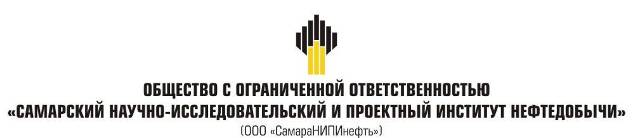 ДОКУМЕНТАЦИЯ ПО ПЛАНИРОВКЕ ТЕРРИТОРИИдля строительства объекта8820П "Сбор нефти и газа со скважин №№ 156, 254, 255 и электроснабжение скважин №№ 251, 252 Южно-Орловского месторождения"расположенного на территории муниципального района Сергиевский в границах сельского поселения Черновка.Книга 3. Проект межевания территории Самара 2022г.Основная часть проекта планировки территорииСодержание:Исходно-разрешительная документация.Основанием для разработки документации по внесению изменений в проект межевания территории служит:1. Договор на выполнение работ с ООО «СамараНИПИнефть»;2. Материалы инженерных изысканий;3. Градостроительный кодекс Российской Федерации от 29.12.2004 N 190-ФЗ (ред. от 14.07.2022);4. Постановление Правительства РФ от 26.07.2017 N 884 (ред. от 01.10.2020);5. Земельный кодекс Российской Федерации от 25.10.2001 N 136-ФЗ (ред. от 14.07.2022);6. Сведения государственного кадастрового учета;7. Топографическая съемка территории;8. Правила землепользования и застройки сельского поселения Черновка Сергиевского района Самарской области.Цели и задачи выполнения проекта межевания территорииПодготовка проекта межевания территории осуществляется применительно к территории, расположенной в границах одного или нескольких смежных элементов планировочной структуры, границах определенной правилами землепользования и застройки территориальной зоны и (или) границах установленной схемой территориального планирования муниципального района, генеральным планом поселения, городского округа функциональной зоны, территории, в отношении которой предусматривается осуществление деятельности по ее комплексному и устойчивому развитию.Подготовка проекта межевания территории осуществляется для:- определения местоположения границ образуемых и изменяемых земельных участков;- установления, изменения, отмены красных линий для застроенных территорий, в границах которых не планируется размещение новых объектов капитального строительства, а также для установления, изменения, отмены красных линий в связи с образованием и (или) изменением земельного участка, расположенного в границах территории, применительно к которой не предусматривается осуществление деятельности по комплексному и устойчивому развитию территории, при условии, что такие установление, изменение, отмена влекут за собой исключительно изменение границ территории общего пользования. Основной целью проекта межевания территории является подготовка материалов по проекту планировки и проекту межевания территории для строительства линейного объекта АО «Самаранефтегаз»: 8820П "Сбор нефти и газа со скважин №№ 156, 254, 255 и электроснабжение скважин №№ 251, 252 Южно-Орловского месторождения".Для обеспечения поставленной задачи необходимо:- определить зоны планируемого размещения линейного объекта;- определить территорию его охранной зоны, устанавливаемой на основании действующего законодательства, указание существующих и проектируемых объектов, функционально связанных с проектируемым линейным объектом, для обеспечения деятельности которых проектируется линейный объект;- выявить объекты, расположенные на прилегающей территории, охранные зоны которых "накладываются" на охранную зону проектируемого линейного объекта, а также иные существующие объекты, для функционирования которых устанавливаются ограничения на использование земельных участков в границах охранной зоны проектируемого объекта;анализ фактического землепользования и соблюдения требований по нормативной обеспеченности на единицу площади земельного участка объектов, расположенных в районе проектирования;- определить в соответствии с нормативными требованиями площадей земельных участков исходя из фактически сложившейся планировочной структуры района проектирования;- обеспечить условия эксплуатации объектов, расположенных в районе проектирования в границах формируемых земельных участков;- сформировать границы земельных участков с учетом обеспечения требований сложившейся системы землепользования на территории муниципального образования;- обеспечение прав лиц, являющихся правообладателями земельных участков, прилегающих к территории проектирования.При подготовке проекта межевания территории определение местоположения границ образуемых земельных участков осуществляется в соответствии с градостроительными регламентами и нормами отвода земельных участков для конкретных видов деятельности, установленными в соответствии с федеральными законами, техническими регламентами.Сформированные земельные участки должны обеспечить:- возможность полноценной реализации прав на формируемые земельные участки, включая возможность полноценного использования в соответствии с назначением, и эксплуатационными качествами.- возможность долгосрочного использования земельного участка.Структура землепользования в пределах территории межевания, сформированная в результате межевания должна обеспечить условия для наиболее эффективного использования и развития этой территории.Результаты работыРазмещение линейного объекта: 8820П "Сбор нефти и газа со скважин №№ 156, 254, 255 и электроснабжение скважин №№ 251, 252 Южно-Орловского месторождения", расположенного в границах сельского поселения Черновка Сергиевского района Самарской области, планируется на землях  следующих категорий: - земли сельскохозяйственного назначения;     - земли промышленности;     - земли населенных пунктов.В соответствии с Федеральным законом от 21.12.2004 № 172-ФЗ (с изменениями на 30.12.2021 года) (редакция, действующая с 01.03.2022 года) "О переводе земель или земельных участков из одной категории в другую", использование земель сельскохозяйственного назначения или земельных участков в составе таких земель, предоставляемых на период осуществления строительства линейных сооружений, осуществляется без перевода земель сельскохозяйственного назначения в земли иных категорий (п. 2 введен Федеральным законом от 21.07.2005 № 111-ФЗ). Строительство проектируемых площадных сооружений потребует отвода земель в долгосрочное пользование (с переводом земельного участка из одной категории в другую), долгосрочную аренду и во временное пользование на период строительства объекта.В соответствии с Федеральным законом от 21.12.2004 № 172-ФЗ «О переводе земель или земельных участков из одной категории в другую», перевод земель сельскохозяйственного назначения под размещение скважин в категорию земель промышленности в рассматриваемом случае допускается, так как он связан с добычей полезных ископаемых. Согласно статье 30 Земельного кодекса РФ от 25.10.2001 № 136-ФЗ предоставление в аренду пользователю недр земельных участков, необходимых для ведения работ, связанных с пользованием недрами, из земель, находящихся в государственной или муниципальной собственности осуществляется без проведения аукционов. Формирование земельных участков сельскохозяйственного назначения для строительства осуществляется с предварительным согласованием мест размещения объектов. Предоставление таких земельных участков осуществляется в аренду с возвратом землепользователям после проведения рекультивации нарушенных земель.Отчуждение земель во временное (краткосрочное) использование выполняется на период производства строительно-монтажных работ. Все строительные работы должны проводиться исключительно в пределах полосы отвода.Проектируемый объект расположен в границах кадастровых кварталов: 63:31:1406001, 63:31:1406002, 63:31:1405011, 63:31:1401007, 63:31:1401008.Настоящим проектом выполнено формирование границ образуемых и изменяемых земельных участков и их частей.Настоящий проект обеспечивает равные права и возможности правообладателей земельных участков и правообладателей земельных участков, прилегающих к территории проектирования в соответствии с действующим законодательством. Сформированные границы земельных участков позволяют обеспечить необходимые условия для строительства и размещения объекта АО "Самаранефтегаз": 8820П "Сбор нефти и газа со скважин №№ 156, 254, 255 и электроснабжение скважин №№ 251, 252 Южно-Орловского месторождения".Общая площадь отводимых земель под строительство  и размещение объекта              АО "Самаранефтегаз": 8820П "Сбор нефти и газа со скважин №№ 156, 254, 255 и электроснабжение скважин №№ 251, 252 Южно-Орловского месторождения" составляет 123 560 кв.м. Земельные участки образуются в соответствии с абзацем 9 части 1 статьи 15 Закона Самарской области от 11.03.2005 №94-ГД «О земле», а именно: минимальный размер образуемого нового неделимого земельного участка из земель сельскохозяйственного назначения в целях недропользования устанавливается равным размеру, необходимому для проведения работ при разработке месторождений полезных ископаемых. Формирование данного земельного участка осуществляется с целью реализации проектных решений, необходимых для проведения работ при разработке месторождений полезных ископаемых АО «Самаранефтегаз» на основании лицензии на пользование недрами, то есть для недропользования. РАЗДЕЛ 1 «ПРОЕКТ МЕЖЕВАНИЯ ТЕРРИТОРИИ.           ГРАФИЧЕСКАЯ ЧАСТЬ»РАЗДЕЛ 2 «ПРОЕКТ МЕЖЕВАНИЯ ТЕРРИТОРИИ.                   ТЕКСТОВАЯ ЧАСТЬ»2.1 Перечень образуемых земельных участковСведения об отнесении (неотнесении) образуемых земельных участков к территории общего пользованияДля строительства и размещения объекта АО «Самаранефтегаз»: 8820П "Сбор нефти и газа со скважин №№ 156, 254, 255 и электроснабжение скважин №№ 251, 252 Южно-Орловского месторождения", расположенного в границах сельских сельского поселения Черновка сергиевского района Самарской области не планируется образование земельных участков, которые будут отнесены к территориям общего пользования или имуществу общего пользования, в том числе в отношении которых предполагаются резервирование и (или) изъятие для государственных или муниципальных нужд.Целевое назначение лесов, вид (виды) разрешённого использования лесного участка, количественные и качественные характеристики лесного участка, сведения о нахождении лесного участка в границах особо защитных участков лесов (в случае, если подготовка проекта межевания территории осуществляется в целях определения местоположения границ образуемых и (или) изменяемых лесных участков)Границы зон планируемого размещения объекта строительства 8820П "Сбор нефти и газа со скважин №№ 156, 254, 255 и электроснабжение скважин №№ 251, 252 Южно-Орловского месторождения", расположенного в границах сельского поселения Черновка Сергиевского района Самарской области, не расположены в границах лесного фонда.2.2 Перечень координат характерных точек образуемых земельных участков.2.3 Сведения о границах территории, применительно к которой осуществляется подготовка проекта межевания.Сведения о границах территории, применительно к которой осуществляется подготовка проекта межевания, содержащие перечень координат характерных точек таких границ в системе координат, используемой для ведения Единого государственного реестра недвижимости. Координаты характерных точек границ территории, применительно к которой осуществляется подготовка проекта межевания, определяются в соответствии с требованиями к точности определения координат характерных точек границ, установленных в соответствии с Градостроительным кодексом Российской Федерации для территориальных зон, представлены в таблицеПеречень координат характерных точек границ территории, применительно к которой осуществляется подготовка проекта межевания (совпадает с границами зон планируемого размещения проектируемого объекта)2.4 Вид разрешённого использования образуемых земельных участков, предназначенных для размещения линейных объектов и объектов капитального строительства, проектируемых в составе линейного объекта, а также существующих земельных участков, занятых линейными объектами и объектами капитального строительства, входящими в состав линейных объектов, в соответствии с проектом планировки территории.Виды разрешённого использования земельных участков на землях неразграниченной государственной собственности указаны согласно п. 6.1, 7.5 Приложения к приказу Федеральной службы государственной регистрации, кадастра и картографии от 10 ноября 2020 года N П/0412 (с изменениями на 16.09.2021 года).РАЗДЕЛ 3 «МАТЕРИАЛЫ ПО ОБОСНОВАНИЮ ПРОЕКТА МЕЖЕВАНИЯ ТЕРРИТОРИИ. 
ГРАФИЧЕСКАЯ ЧАСТЬ»РАЗДЕЛ 4 «МАТЕРИАЛЫ ПО ОБОСНОВАНИЮ ПРОЕКТА МЕЖЕВАНИЯ ТЕРРИТОРИИ. ПОЯСНИТЕЛЬНАЯ ЗАПИСКА»4.1 Обоснование определения местоположения границ образуемого земельного участка с учётом соблюдения требований к образуемым земельным участкам, в том числе требований к предельным (минимальным и (или) максимальным) размерам земельных участков.Земельный участок образуется в соответствии с абзацем 9 части 1 статьи 15 Закона Самарской области от 11.03.2005 г. № 94-ГД «О земле» (с изменениями на 15.04.2022 года), а именно: минимальный размер образуемого нового неделимого земельного участка из земель сельскохозяйственного назначения в целях недропользования устанавливается равным размеру, необходимому для проведения работ при разработке месторождений полезных ископаемых. Формирование данного земельного участка осуществляется с целью реализации проектных решений, необходимых для проведения работ при разработке месторождений полезных ископаемых АО «Самаранефтегаз» на основании лицензии на пользование недрами, то есть для недропользования.4.2 Обоснование способа образования земельного участкаЗемельные участки под строительство объекта образованы с учётом ранее поставленных на государственный кадастровый учёт земельных участков. Проект межевания выполняется с учётом сохранения ранее образованных земельных участков, зарегистрированных в ГКН.Постановлением Правительства РФ от 3 декабря 2014 г. № 1300 "Об утверждении перечня видов объектов, размещение которых может осуществляться на землях или земельных участках, находящихся в государственной или муниципальной собственности, без предоставления земельных участков и установления сервитутов (ред. от 12.11.2020г.) утверждён перечень видов объектов, размещение которых может осуществляться на землях или земельных участках, находящихся в государственной или муниципальной собственности, без предоставления земельных участков и установления сервитутов, а также возможные способы их образования.4.3 Обоснование определения размеров образуемого земельного участкаМестоположение границ и размеры земельных участков, образуемых для размещения объекта 8820П "Сбор нефти и газа со скважин №№ 156, 254, 255 и электроснабжение скважин №№ 251, 252 Южно-Орловского месторождения", расположенного в границах сельских поселений Большая Раковка, Хорошенькое Красноярского района Самарской области, определено с учётом технологической схемы, подхода трасс инженерных коммуникаций, существующих и ранее запроектированных сооружений и инженерных коммуникаций, рельефа местности, наиболее рационального использования земельных участков, а также санитарно-гигиенических и противопожарных норм.Ширина полосы временного отвода для трасс выкидных трубопроводов составляет 24,0 м, принята в соответствии с проектом организации строительства. Площадь отвода под КТП составляет 50,0м2Ширина полосы временного отвода для трасс ВЛ-10 кВ составляет 8,0 м, ширина просек 26 м., принята в соответствии с Приказом Минэнерго РФ № 14278 тм-т1 от 20.05.1994 г. «Нормы отвода земель для электрических сетей напряжением 0.38 - 750 кВ».Площадь постоянного отвода под опоры ВЛ-10 кВ составляет: П10-5 - 4 м2, А10-3 - 14 м2, УА10-3 - 27 м2, ОА10-3 - 13 м2, ОА10-1 - 13 м2, УОА10-3 - 27 м2, УП10-3 - 8 м2.Площади земельных участков, предоставляемых под опоры (включая оттяжки) воздушных линий электропередачи в постоянное пользование, определена в соответствии с письмом ОАО «РОСЭП» от 03.04.1996 г. № 07.09-96 «Об укрупненных величинах площадей отвода земли под опоры ВЛ 6-10 кВ». Укрупненные величины площадей отвода земли в постоянное пользование для установки унифицированных опор воздушных линий электропередачи напряжением 6-10 кВ (ВЛ) составлены в качестве справочного материала к ВСН № 14278-тм-т1 "Нормам отвода земли для электрических сетей напряжением 0,38-750 кВ".На основании Федерального закона от 22 июля 2008 г. № 123-ФЗ "Технический регламент о требованиях пожарной безопасности" к зданиям и сооружениям предусмотрен подъезд для пожарной техники. Геометрические параметры подъездов в плане запроектированы по нормативам для межплощадочных автодорог IV-в категории в соответствии с требованиями СП 37.13330.2012 Промышленный транспорт. Дорожная одежда из песчано-гравийной смеси С1 (ГОСТ 25607-2009 «Смеси щебеночно-гравийно-песчаные для покрытий и оснований автомобильных дорог и аэродромов») толщиной 32см. Ширина проезжей части 4,5м, ширина обочин 1.5м.  Расчетная скорость движения транспорта принята 30 км/ч.4.4 Обоснование определения границ публичного сервитута, подлежащего установлению в соответствии с законодательством Российской ФедерацииУстановление границ публичного сервитута, подлежащего установлению в соответствии с законодательством Российской Федерации, в рамках документации по планировке территории для размещения объекта 8820П "Сбор нефти и газа со скважин №№ 156, 254, 255 и электроснабжение скважин №№ 251, 252 Южно-Орловского месторождения", расположенного в границах сельского поселения Черновка Сергиевского района Самарской области, не предусмотрено.Главный инженер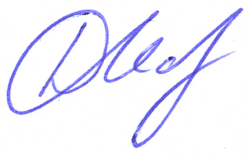 Д.В. КашаевЗаместитель главного инженера по инжинирингу-начальник управления инжиниринга обустройства месторождений 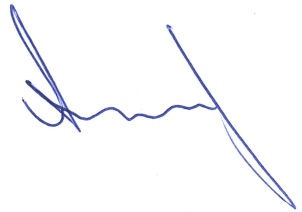 А.Н. Пантелеев№ п/пНаименованиеЛистИсходно-разрешительная документация3Основание для подготовки документации по внесению изменений в проект межевания3Цели и задачи выполнения проекта межевания территории3Результаты  работы4Основная часть проекта межевания территорииОсновная часть проекта межевания территорииОсновная часть проекта межевания территорииРаздел 1 «Проект межевания территории. Графическая часть»Раздел 1 «Проект межевания территории. Графическая часть»Раздел 1 «Проект межевания территории. Графическая часть»1.1Чертеж межевания территорииРаздел 2 «Проект межевания территории. Текстовая часть»Раздел 2 «Проект межевания территории. Текстовая часть»Раздел 2 «Проект межевания территории. Текстовая часть»2.1Перечень образуемых земельных участков92.2Перечень координат характерных точек образуемых земельных участков172.3Сведения о границах территории, применительно к которой осуществляется подготовка проекта межевания422.4Вид разрешённого использования образуемых земельных участков, предназначенных для размещения линейных объектов и объектов капитального строительства, проектируемых в составе линейного объекта, а также существующих земельных участков, занятых линейными объектами и объектами капитального строительства, входящими в состав линейных объектов, в соответствии с проектом планировки территории52Материалы по обоснованию проекта межевания территорииМатериалы по обоснованию проекта межевания территорииМатериалы по обоснованию проекта межевания территорииРаздел 3 «Материалы по обоснованию проекта межевания территории. 
Графическая часть»Раздел 3 «Материалы по обоснованию проекта межевания территории. 
Графическая часть»Раздел 3 «Материалы по обоснованию проекта межевания территории. 
Графическая часть»3.1Чертеж материалов по обоснованию проекта межевания территорииРаздел 4 «Материалы по обоснованию проекта межевания территории. Пояснительная записка»Раздел 4 «Материалы по обоснованию проекта межевания территории. Пояснительная записка»Раздел 4 «Материалы по обоснованию проекта межевания территории. Пояснительная записка»4.1Обоснование определения местоположения границ образуемого земельного участка с учётом соблюдения требований к образуемым земельным участкам, в том числе требований к предельным (минимальным и (или) максимальным) размерам земельных участков574.2Обоснование способа образования земельного участка574.3Обоснование определения размеров образуемого земельного участка574.4Обоснование определения границ публичного сервитута, подлежащего установлению в соответствии с законодательством Российской Федерации58№Кадастровый кварталКадастровый номер ЗУОбразуемый ЗУВид отводаНаименование сооруженияКатегория земельВид разрешенного использованияПравообладатель.Вид праваМестоположение ЗУПлощадь кв.м.163:31:1406001 63:31:140600263:31:0000000:4914:4914/чзу1временныйОбустройство скважины №255, Трасса выкидного трубопровода от скважины №255, Площадки узлов приема ОУЗемли сельскохозяйственного назначенияДля сельскохозяйственного производстваООО  Компания "БИО-ТОН", ИНН: 6367044243Самарская область, Сергиевский район, сельское поселение Черновка35635263:31:140600163:31:0000000:4914:4914:ЗУ1постоянныйСкважина №255, ТКРС, Обустройство скважины №255, Технологический проезд к сооружениям скважины №255Земли сельскохозяйственного назначенияДля сельскохозяйственного производстваООО  Компания "БИО-ТОН", ИНН: 6367044243Самарская область, Сергиевский район, сельское поселение Черновка6257363:31:140600163:31:0000000:4911:4911:ЗУ1постоянныйСкважина №255, ТКРС, Обустройство скважины №255, Технологический проезд к сооружениям скважины №255Земли сельскохозяйственного назначения  Для сельскохозяйственного производстваООО  Компания "БИО-ТОН", ИНН: 6367044243Самарская область, р-н. Сергиевский, с/п. Черновка2052463:31:1406001 63:31:140600263:31:0000000:4911:4911/чзу1временныйОбустройство скважины №255, Трасса ВЛ-10 кВ к скважине №255, Технологический проезд к сооружениям скважины №255, Трассы выкидных трубопроводов от скважин №№ 254, 255Земли сельскохозяйственного назначения  Для сельскохозяйственного производстваООО  Компания "БИО-ТОН", ИНН: 6367044243Самарская область, р-н. Сергиевский, с/п. Черновка19282563:31:1406001 63:31:1406002-:ЗУ1временныйТрасса выкидного трубопровода от скважины №255, Трасса выкидного трубопровода от скважины №254, Площадка под ИКЗ на ВЛ-10кВ, Трасса ВЛ-10 кВ к скважине №252Земли сельскохозяйственного назначениятрубопроводный транспортАдминистрация м.р. Сергиевский Самарской областиСамарская область, р-н. Сергиевский, с/п. Черновка300663:31:140600163:31:1406001:27:27/чзу1временныйТрасса выкидного трубопровода от скважины №255Земли сельскохозяйственного назначенияДля сельскохозяйственного производстваТишина Ольга ВладимировнаСамарская область, Сергиевский район, в границах бывшего совхоза им.XXIII съезда КПСС (СПК "Черновский"), в 1,5 км юго-западнее с. Черновка, земельный участок расположен в восточной части кадастрового квартала 63:31:1406001514763:31:140600163:31:0000000:4947:4947/чзу1временныйТрасса выкидного трубопровода от скважины №255Земли сельскохозяйственного назначениятрубопроводный транспортАдминистрация м.р. Сергиевский Самарской областиСамарская область, Сергиевский район, сельское поселение Черновка171863:31:140600163:31:1406001:10:10/чзу1временныйТрасса выкидного трубопровода от скважины №254Земли сельскохозяйственного назначенияДля размещения объектов сельскохозяйственного назначения и сельскохозяйственных угодийГенералова Мария Эдуардовна, 1/2 доли Генералов Николай Петрович, 1/2 долиСамарская область, Сергиевский район, в границах бывшего совхоза им. XXIII съезда КПСС (СПК "Черновский"), в 1 км юго-западнее с. Черновка, земельный участок расположен в восточной части квартала 63:31:14060011307963:31:140600163:31:0000000:4927:4927/чзу1временныйТрасса выкидного трубопровода от скважины №254, Площадка под ИКЗ на ВЛ-10кВ, Трасса ВЛ-10 кВ к скважине №252Земли сельскохозяйственного назначенияДля сельскохозяйственного производстваАдминистрация м.р. Сергиевский Самарской области Аренда Кириллов Александр НиколаевичСамарская область, Сергиевский район, с.п. Черновка161161063:31:1406001 63:31:140600263:31:0000000:1139:1139/чзу1временныйТрасса выкидного трубопровода от скважины №254, Площадка под ИКЗ на ВЛ-10кВ, Трасса ВЛ-10 кВ к скважине №252Земли сельскохозяйственного назначенияДля размещения промышленных объектовАдминистрация м.р. Сергиевский Самарской области Сервитут АО "Самаранефтегаз" , ИНН: 6315229162Российская Федерация, Самарская область, Сергиевский район, в 500 м. южнее, в 1,4 км восточнее с. Черновка, земельный участок расположен в северо-восточной части кадастрового квартала 63:31:1406001, в северной части кадастрового квартала 63:31:1406006541163:31:140600163:31:0000000:4927:4927:ЗУ1постоянныйТехнологический проезд к сооружениям скважины №252, Трасса выкидного трубопровода от скважины №254, Технологический проезд к сооружениям скважины №254Земли сельскохозяйственного назначенияДля сельскохозяйственного производстваАдминистрация м.р. Сергиевский Самарской области Аренда Кириллов Александр НиколаевичСамарская область, Сергиевский район, с.п. Черновка46321263:31:140600163:31:0000000:1139:1139:ЗУ1постоянныйТехнологический проезд к сооружениям скважины №252Земли сельскохозяйственного назначенияДля размещения промышленных объектовАдминистрация м.р. Сергиевский Самарской области Сервитут АО "Самаранефтегаз" , ИНН: 6315229162Российская Федерация, Самарская область, Сергиевский район, в 500 м. южнее, в 1,4 км восточнее с. Черновка, земельный участок расположен в северо-восточной части кадастрового квартала 63:31:1406001, в северной части кадастрового квартала 63:31:1406003101363:31:1406001-:ЗУ2постоянныйТехнологический проезд к сооружениям скважины №252, Трасса выкидного трубопровода от скважины №254Земли сельскохозяйственного назначениядля недропользованияАдминистрация м.р. Сергиевский Самарской областиСамарская область, р-н. Сергиевский, с/п. Черновка1101463:31:140600163:31:0000000:5406:5406:ЗУ1постоянныйТехнологический проезд к сооружениям скважины №252, Трасса выкидного трубопровода от скважины №254Земли сельскохозяйственного назначениятрубопроводный транспортАдминистрация м.р. Сергиевский Самарской областиСамарская область, Сергиевский р-н, с/п Черновка, в границах21563:31:140600163:31:0000000:5406:5406/чзу1временныйТрасса выкидного трубопровода от скважины №254Земли сельскохозяйственного назначениятрубопроводный транспортАдминистрация м.р. Сергиевский Самарской областиСамарская область, Сергиевский р-н, с/п Черновка, в границах1701663:31:140600163:31:1406001:32:32/чзу1временныйТрасса ВЛ-10 кВ к скважине №252, Обустройство скважины №252Земли сельскохозяйственного назначенияДля сельскохозяйственного производстваАдминистрация м.р. Сергиевский Самарской области Аренда Калмыков Сергей ИвановичРоссийская Федерация, Самарская область, муниципальный район Сергиевский, в границах сельского поселения Чёрновка22191763:31:140600163:31:1406001:32:32:ЗУ1постоянныйСкважины №№252, 254, Обустройство скважин №№252,254, ТКРС, Трасса выкидного трубопровода от скважины №254, Трассы ВЛ-10 кВ к скважинам №№252,254, Технологический проезд к сооружениям скважин №№252,254Земли сельскохозяйственного назначенияДля сельскохозяйственного производстваАдминистрация м.р. Сергиевский Самарской области Аренда Калмыков Сергей ИвановичРоссийская Федерация, Самарская область, муниципальный район Сергиевский, в границах сельского поселения Чёрновка209261863:31:140600163:31:1406001:47:47:ЗУ1постоянныйСкважина №254Земли промышленностидля недропользованияАдминистрация м.р. Сергиевский Самарской области Аренда АО "Самаранефтегаз" , ИНН: 6315229162Самарская область, муниципальный район Сергиевский, сельское поселение Черновка9771963:31:140600163:31:1406001:47:47/чзу1временныйОбустройство скважины №254Земли промышленностидля недропользованияАдминистрация м.р. Сергиевский Самарской области Аренда АО "Самаранефтегаз" , ИНН: 6315229162Самарская область, муниципальный район Сергиевский, сельское поселение Черновка2992063:31:140600263:31:1406002:58:58/чзу1временныйПлощадка по ИКЗ на ВЛ-10кВЗемли сельскохозяйственного назначенияДля размещения объектов сельскохозяйственного назначения и сельскохозяйственных угодийАдминистрация м.р. Сергиевский Самарской области Аренда Рябов Евгений ВалентиновичРоссийская Федерация, Самарская область, муниципальный район Сергиевский, сельское поселение Черновка2652163:31:140600263:31:1406002:54:54/чзу1временныйПлощадка по ИКЗ на ВЛ-10кВЗемли сельскохозяйственного назначенияобъект "Электроснабжение скважин №№ 54, 58 Южно-Орловского месторождения"Администрация м.р. Сергиевский Самарской областиРоссийская Федерация, Самарская область, муниципальный район Сергиевский, в границах сельского поселения Черновка532263:31:1405011-:ЗУ3временныйПлощадка по ИКЗ на ВЛ-10кВЗемли населённых пунктовтрубопроводный транспортАдминистрация м.р. Сергиевский Самарской областиСамарская область, р-н. Сергиевский, с/п. Черновка1492363:31:1405011 63:31:1401008 63:31:140100763:31:0000000:44:44/чзу1временныйПлощадка по ИКЗ на ВЛ-10кВЗемли населённых пунктовДля размещения промышленных объектовСельское поселение Черновка муниципального района Сергиевский Самарской областиАренда ООО "Кинельский Склад", ИНН: 6315549317Российская Федерация, Самарская область, муниципальный район Сергиевский, сельское поселение Черновка, в 3-х км северо-восточнее с. Черновка на землях СПК «Черновский»402463:31:140100863:31:1401008:112:112/чзу1временныйПлощадка по ИКЗ на ВЛ-10кВ, Обустройство скважины №251, Трасса ВЛ-10 кВ к скважине №251, Технологический проезд к сооружениям скважины №251Земли сельскохозяйственного назначенияДля размещения объектов сельскохозяйственного назначения и сельскохозяйственных угодийАдминистрация м.р. Сергиевский Самарской области Аренда Рябов Евгений ВалентиновичСамарская область, Сергиевский район, сельское поселение Черновка26852563:31:140100863:31:1401008:110:110/чзу1временныйПлощадка по ИКЗ на ВЛ-10кВЗемли сельскохозяйственного назначенияобъект "Сбор нефти и газа со скважины № 50 Южно-Орловского месторождения"Администрация м.р. Сергиевский Самарской области Сервитут АО "Самаранефтегаз" , ИНН: 6315229162Российская Федерация, Самарская область, муниципальный район Сергиевский, сельское поселение Черновка912663:31:140100863:31:1401008:338:338/чзу1временныйТрасса ВЛ-10 кВ к скважине №251Земли сельскохозяйственного назначения  Для размещения объектов сельскохозяйственного назначения, находящихся в территориальной зоне Сх1Администрация м.р. Сергиевский Самарской области Аренда Рябов Евгений ВалентиновичСамарская области, Сергиевский район, сельское поселение Черновка342763:31:140100863:31:1401008:338:338:ЗУ1постоянныйТехнологический проезд к сооружениям скважины №251Земли сельскохозяйственного назначения  Для размещения объектов сельскохозяйственного назначения, находящихся в территориальной зоне Сх1Администрация м.р. Сергиевский Самарской области Аренда Рябов Евгений ВалентиновичСамарская области, Сергиевский район, сельское поселение Черновка2022863:31:140100863:31:1401008:112:112:ЗУ1постоянныйТехнологический проезд к сооружениям скважины №251, Обустройство скважины №251, ТКРС, Скважина №251, Трасса ВЛ-10 кВ к скважине №251Земли сельскохозяйственного назначенияДля размещения объектов сельскохозяйственного назначения и сельскохозяйственных угодийАдминистрация м.р. Сергиевский Самарской области Аренда Рябов Евгений ВалентиновичСамарская область, Сергиевский район, сельское поселение Черновка79642963:31:1401008 63:31:140100763:31:1401007:107:107/чзу1временныйПлощадка по ИКЗ на ВЛ-10кВЗемли сельскохозяйственного назначенияДля ведения сельскохозяйственной деятельностиПузин Николай Константинович, 1/2 доли Пузина Вера Ивановна, 1/2 долиСамарская область, Сергиевский район1403063:31:140100763:31:0000000:5409:5409/чзу1временныйПлощадка по ИКЗ на ВЛ-10кВЗемли сельскохозяйственного назначениятрубопроводный транспортАдминистрация м.р. Сергиевский Самарской области Сервитут АО "Самаранефтегаз" , ИНН: 6315229162Самарская область, Сергиевский муниципальный район, в границах сельского поселения Черновка4№ 1№ 1№ 1№ 1№ 1Кадастровый квартал:Кадастровый квартал:Кадастровый квартал:63:31:1406001 63:31:140600263:31:1406001 63:31:1406002Кадастровый номер:Кадастровый номер:Кадастровый номер:63:31:0000000:491463:31:0000000:4914Образуемый ЗУ:Образуемый ЗУ:Образуемый ЗУ::4914/чзу1:4914/чзу1Площадь кв.м.:Площадь кв.м.:Площадь кв.м.:3563535635Правообладатель. Вид права:Правообладатель. Вид права:Правообладатель. Вид права:ООО  Компания "БИО-ТОН", ИНН: 6367044243ООО  Компания "БИО-ТОН", ИНН: 6367044243Разрешенное использование:Разрешенное использование:Разрешенное использование:Для сельскохозяйственного производстваДля сельскохозяйственного производстваНазначение (сооружение):Назначение (сооружение):Назначение (сооружение):Обустройство скважины №255, Трасса выкидного трубопровода от скважины №255, Площадки узлов приема ОУОбустройство скважины №255, Трасса выкидного трубопровода от скважины №255, Площадки узлов приема ОУ№ точкиДирекционныйРасстояние,КоординатыКоординаты(сквозной)уголмXY173137°23'41"69,05441971,302214982,1318047°24'40"65,89442018,042214931,31181140°11'40"5442066,552214975,90352227°23'59"69,75442069,752214972,06353317°23'24"74,27442018,412214924,8527550°25'35"4,11441968,132214979,51173137°23'41"69,05441971,302214982,13113215°54'46"5,15442042,292215040,98179317°31'1"1,29442039,272215036,8117450°22'60"5,05442038,402215037,76113215°54'46"5,15442042,292215040,98302206°12'34"38,9442075,952215068,88354176°5'6"11,72442058,772215033,98355235°15'25"0,75442059,572215022,29188329°59'42"0,82442058,952215021,86189340°8'41"4,21442058,542215022,57190350°18'52"4,22442057,112215026,531910°32'35"4,22442056,402215030,6919210°46'41"4,22442056,442215034,9119321°8'42"4,21442057,232215039,0619426°11'26"21,89442058,752215042,9911450°20'39"9,79442068,412215062,63302206°12'34"38,9442075,952215068,88292144°48'12"63,5442134,032215117,02356234°48'30"116,85442170,632215065,13183317°25'2"19,45442075,142214997,7918455°10'32"2,8442061,982215012,11185325°4'3"4,73442064,282215013,7118654°48'44"92,53442061,572215017,59357324°48'39"37,64442137,192215070,9129350°21'44"24,06442115,502215101,67292144°48'12"63,5442134,032215117,0235891°24'57"10,52442329,092216316,2235992°19'49"28,28442339,612216315,96360152°20'31"152,37442367,872216314,8136192°20'38"58,44442438,602216179,85362152°20'46"144,03442496,992216177,46333230°44'1"24,49442563,842216049,88351332°20'13"135,11442544,882216034,38363272°20'39"58,43442482,152216154,05364332°20'55"152,36442423,772216156,44365272°18'6"14,44442353,062216291,40366271°21'25"9,71442338,632216291,98367269°31'41"9,71442328,922216292,21368267°27'42"9,71442319,212216292,13369266°32'45"21,08442309,512216291,70370206°32'27"73,92442288,472216290,43371146°33'2"92,49442255,442216224,30372146°30'11"7,41442306,422216147,13373191°32'47"16,64442310,512216140,95374233°41'11"7,21442307,182216124,65375312°4'6"7,88442301,372216120,38376162°10'0"8,13442295,522216125,66377233°49'30"16,82442298,012216117,92378323°51'16"5,7442284,432216107,99379233°43'3"2,15442281,072216112,59380324°2'13"38,04442279,342216111,32381234°2'4"14,32442257,002216142,11382279°0'54"53,48442245,412216133,70383189°1'17"20,73442192,592216142,08384189°49'45"8,73442189,342216121,61385191°27'6"8,71442187,852216113,01386192°58'12"8,73442186,122216104,47387193°49'53"463,35442184,162216095,96312230°5'49"40,59442073,392215646,0533213°49'59"496,08442042,252215620,0138812°59'60"8,05442160,862216101,7038911°26'58"8,06442162,672216109,543909°48'6"8,05442164,272216117,443919°1'43"44,73442165,642216125,3739299°1'22"67,53442172,662216169,5539354°1'50"25,45442239,352216158,96394326°32'58"58,38442259,952216173,9139526°32'51"101,65442227,772216222,6239686°32'14"34,93442273,202216313,5539787°29'29"10,51442308,072216315,6639889°27'19"10,52442318,572216316,1235891°24'57"10,52442329,092216316,22№ 2№ 2№ 2№ 2№ 2Кадастровый квартал:Кадастровый квартал:Кадастровый квартал:63:31:140600163:31:1406001Кадастровый номер:Кадастровый номер:Кадастровый номер:63:31:0000000:491463:31:0000000:4914Образуемый ЗУ:Образуемый ЗУ:Образуемый ЗУ::4914:ЗУ1:4914:ЗУ1Площадь кв.м.:Площадь кв.м.:Площадь кв.м.:62576257Правообладатель. Вид права:Правообладатель. Вид права:Правообладатель. Вид права:ООО  Компания "БИО-ТОН", ИНН: 6367044243ООО  Компания "БИО-ТОН", ИНН: 6367044243Разрешенное использование:Разрешенное использование:Разрешенное использование:Для сельскохозяйственного производстваДля сельскохозяйственного производстваНазначение (сооружение):Назначение (сооружение):Назначение (сооружение):Скважина №255, ТКРС, Обустройство скважины №255, Технологический проезд к сооружениям скважины №255Скважина №255, ТКРС, Обустройство скважины №255, Технологический проезд к сооружениям скважины №255№ точкиДирекционныйРасстояние,КоординатыКоординаты(сквозной)уголмXY114230°20'45"33,93442068,412215062,63113215°54'46"5,15442042,292215040,98179317°31'1"1,29442039,272215036,81174230°20'21"87,16442038,402215037,76173137°23'41"69,05441971,302214982,1318047°24'40"65,89442018,042214931,3118147°23'47"21,14442066,552214975,90182317°24'2"10,3442082,112214990,21183317°25'2"19,45442075,142214997,7918455°10'32"2,8442061,982215012,11185325°4'3"4,73442064,282215013,71186324°50'1"1,61442061,572215017,59187330°11'33"3,4442060,642215018,91188329°59'42"0,82442058,952215021,86189340°8'41"4,21442058,542215022,57190350°18'52"4,22442057,112215026,531910°32'35"4,22442056,402215030,6919210°46'41"4,22442056,442215034,9119321°8'42"4,21442057,232215039,0619426°11'26"21,89442058,752215042,99114230°20'45"33,93442068,412215062,63№ 3№ 3№ 3№ 3№ 3Кадастровый квартал:Кадастровый квартал:Кадастровый квартал:63:31:140600163:31:1406001Кадастровый номер:Кадастровый номер:Кадастровый номер:63:31:0000000:491163:31:0000000:4911Образуемый ЗУ:Образуемый ЗУ:Образуемый ЗУ::4911:ЗУ1:4911:ЗУ1Площадь кв.м.:Площадь кв.м.:Площадь кв.м.:20522052Правообладатель. Вид права:Правообладатель. Вид права:Правообладатель. Вид права:ООО  Компания "БИО-ТОН", ИНН: 6367044243ООО  Компания "БИО-ТОН", ИНН: 6367044243Разрешенное использование:Разрешенное использование:Разрешенное использование:  Для сельскохозяйственного производства  Для сельскохозяйственного производстваНазначение (сооружение):Назначение (сооружение):Назначение (сооружение):Скважина №255, ТКРС, Обустройство скважины №255, Технологический проезд к сооружениям скважины №255Скважина №255, ТКРС, Обустройство скважины №255, Технологический проезд к сооружениям скважины №255№ точкиДирекционныйРасстояние,КоординатыКоординаты(сквозной)уголмXY11350°20'45"33,93442042,292215040,9811426°12'0"7,02442068,412215062,6311523°25'3"6,19442071,512215068,9311616°37'43"3,11442073,972215074,6111718°10'30"2,79442074,862215077,5911828°45'26"2,81442075,732215080,2411939°12'11"2,8442077,082215082,70120144°54'15"1,36442078,852215084,8712154°48'17"9,92442079,632215083,76122324°56'26"1,39442087,742215089,4812354°38'15"3,04442086,942215090,62124324°14'46"1,54442089,422215092,3812554°27'44"0,95442088,522215093,63126324°47'37"7,44442089,292215094,18127324°48'23"13,74442085,002215100,26128234°51'16"1,53442077,082215111,49129237°56'47"1,26442075,832215110,61130259°10'56"1,6442074,762215109,94131271°39'25"2,42442073,192215109,64132287°22'57"2,41442070,772215109,71133302°38'7"2,41442068,472215110,43134318°12'28"2,4442066,442215111,73135324°44'24"17,51442064,842215113,52136338°22'31"3,01442054,732215127,82137350°40'35"2,04442053,622215130,621380°34'2"2,02442053,292215132,631399°41'44"2,02442053,312215134,6514019°57'32"2,02442053,652215136,6414129°44'42"2,02442054,342215138,5414239°11'24"2,03442055,342215140,2914349°0'1"2,03442056,622215141,8614458°44'42"2,02442058,152215143,19145322°59'28"7,43442059,882215144,24146232°45'28"19,7442055,412215150,17147237°16'24"20,29442039,732215138,25148144°47'49"7,56442022,662215127,2814950°28'2"2,15442027,022215121,1015060°35'4"2,16442028,682215122,4715170°58'28"2,15442030,562215123,5315280°55'51"2,16442032,592215124,2315391°3'57"2,15442034,722215124,5715499°38'15"1,08442036,872215124,53155106°14'20"2,15442037,932215124,35156116°12'28"2,15442039,992215123,75157129°19'37"3,22442041,922215122,80158144°46'18"23,25442044,412215120,76159237°20'21"0,46442057,822215101,77160147°1'20"1,56442057,432215101,5216154°27'44"0,52442058,282215100,21162145°51'51"2,14442058,702215100,51163153°33'21"4,24442059,902215098,74164163°48'54"4,27442061,792215094,94165174°1'4"3,36442062,982215090,84166174°13'32"0,89442063,332215087,50167184°18'58"4,25442063,422215086,61168194°31'29"4,27442063,102215082,37169204°38'2"4,25442062,032215078,24170206°11'40"26,96442060,262215074,38171210°21'19"5,01442048,362215050,19172215°54'6"6,04442045,832215045,8711350°20'45"33,93442042,292215040,9817350°20'21"87,16441971,302214982,13174317°23'54"5,41442038,402215037,76175227°27'33"3,46442034,742215041,74176227°24'21"17,69442032,192215039,40177227°23'32"65,9442019,172215027,43178137°36'9"0,93441970,672214982,8217350°20'21"87,16441971,302214982,13№ 4№ 4№ 4№ 4№ 4Кадастровый квартал:Кадастровый квартал:Кадастровый квартал:63:31:1406001 63:31:140600263:31:1406001 63:31:1406002Кадастровый номер:Кадастровый номер:Кадастровый номер:63:31:0000000:491163:31:0000000:4911Образуемый ЗУ:Образуемый ЗУ:Образуемый ЗУ::4911/чзу1:4911/чзу1Площадь кв.м.:Площадь кв.м.:Площадь кв.м.:1928219282Правообладатель. Вид права:Правообладатель. Вид права:Правообладатель. Вид права:ООО  Компания "БИО-ТОН", ИНН: 6367044243ООО  Компания "БИО-ТОН", ИНН: 6367044243Разрешенное использование:Разрешенное использование:Разрешенное использование:  Для сельскохозяйственного производства  Для сельскохозяйственного производстваНазначение (сооружение):Назначение (сооружение):Назначение (сооружение):Обустройство скважины №255, Трасса ВЛ-10 кВ к скважине №255, Технологический проезд к сооружениям скважины №255, Трассы выкидных трубопроводов от скважин №№ 254, 255Обустройство скважины №255, Трасса ВЛ-10 кВ к скважине №255, Технологический проезд к сооружениям скважины №255, Трассы выкидных трубопроводов от скважин №№ 254, 255№ точкиДирекционныйРасстояние,КоординатыКоординаты(сквозной)уголмXY274137°20'56"5442015,782215031,11177227°23'32"65,9442019,172215027,43178137°36'9"0,93441970,672214982,82173230°25'35"4,11441971,302214982,13275317°24'13"5,73441968,132214979,5127647°24'9"70441964,252214983,73274137°20'56"5442015,782215031,1115391°3'57"2,15442034,722215124,5715499°38'15"1,08442036,872215124,53155106°14'20"2,15442037,932215124,35156116°12'28"2,15442039,992215123,75157129°19'37"3,22442041,922215122,80158144°46'18"23,25442044,412215120,76159237°20'21"0,46442057,822215101,77160147°1'20"1,56442057,432215101,5216154°27'44"0,52442058,282215100,21162145°51'51"2,14442058,702215100,51163153°33'21"4,24442059,902215098,74164163°48'54"4,27442061,792215094,94165174°1'4"3,36442062,982215090,84166174°13'32"0,89442063,332215087,50167184°18'58"4,25442063,422215086,61168194°31'29"4,27442063,102215082,37169204°38'2"4,25442062,032215078,24170206°11'40"26,96442060,262215074,38171210°21'19"5,01442048,362215050,19172215°54'6"6,04442045,832215045,87113230°22'60"5,05442042,292215040,98174317°23'54"5,41442038,402215037,76175227°27'33"3,46442034,742215041,7417634°13'11"38,71442032,192215039,4027754°47'42"4,41442053,962215071,4127822°18'22"9,27442057,562215073,95279357°41'17"3,22442061,082215082,53280233°35'1"7,58442060,952215085,75281325°4'15"48,61442054,852215081,2514950°28'2"2,15442027,022215121,1015060°35'4"2,16442028,682215122,4715170°58'28"2,15442030,562215123,5315280°55'51"2,16442032,592215124,2315391°3'57"2,15442034,722215124,57221143°24'46"5,27441951,632215422,80214143°24'47"23,49441954,772215418,57282233°49'4"28441968,772215399,71283143°57'6"6441946,172215383,18284143°30'31"1,82441949,702215378,33285144°38'45"1,81441950,782215376,87286144°49'40"1,82441951,832215375,39287144°48'31"304,21441952,882215373,9028854°48'56"14,14442128,202215125,29289144°49'13"8442139,762215133,44290234°48'56"14,14442144,372215126,90291144°48'30"2,12442132,812215118,75292230°21'44"24,06442134,032215117,02293324°47'46"3,99442115,502215101,67294234°49'5"24,71442113,202215104,93295145°1'26"2,97442093,002215090,69296234°49'1"19,91442094,702215088,26297324°27'44"0,52442078,432215076,79298234°27'44"0,6442078,132215077,21299205°55'17"1,99442077,642215076,86300111°3'29"2442076,772215075,07301206°11'12"6,1442078,642215074,35302230°20'39"9,79442075,952215068,8811426°12'0"7,02442068,412215062,6311523°25'3"6,19442071,512215068,9311616°37'43"3,11442073,972215074,6111718°10'30"2,79442074,862215077,5911828°45'26"2,81442075,732215080,2411939°12'11"2,8442077,082215082,70120144°54'15"1,36442078,852215084,8712154°48'17"9,92442079,632215083,76122324°56'26"1,39442087,742215089,4812354°38'15"3,04442086,942215090,62124324°14'46"1,54442089,422215092,3812554°27'44"0,95442088,522215093,63126324°47'37"7,44442089,292215094,1812754°39'7"1,05442085,002215100,26303144°59'13"4,44442085,862215100,8730454°48'37"24,69442088,412215097,23305324°48'44"304,22442108,592215111,46306324°30'8"1,67441933,282215360,09307324°13'26"1,68441932,312215361,45308324°1'23"1,67441931,332215362,81309323°47'55"30441930,352215364,1631053°48'19"47,35441912,632215388,37311323°45'11"4,41441950,842215416,3322049°26'25"4,48441948,232215419,89221143°24'46"5,27441951,632215422,80312193°50'21"40,18442073,392215646,05313194°30'55"7,54442063,782215607,04314195°58'36"7,52442061,892215599,74315197°19'36"7,52442059,822215592,51316197°58'36"19,38442057,582215585,33317227°58'32"117,42442051,602215566,90318228°52'48"9,82441964,372215488,29319230°42'9"9,82441956,972215481,83320232°24'23"9,82441949,372215475,61321143°49'0"36,21441941,592215469,62218229°27'57"24,07441962,972215440,39219323°48'22"62,03441944,682215424,7532253°48'21"21,71441908,052215474,8132352°51'37"9,77441925,572215487,6332450°51'18"9,77441933,362215493,5332548°54'9"9,77441940,942215499,7032647°58'60"111441948,302215506,1232717°57'32"12,94442030,772215580,4232817°14'10"6,95442034,762215592,7332915°58'46"6,94442036,822215599,3733014°29'46"6,95442038,732215606,0433113°48'45"7,46442040,472215612,7733250°5'49"40,59442042,252215620,01312193°50'21"40,18442073,392215646,05333152°20'12"16,8442563,842216049,88334151°23'39"10,05442571,642216035,00335149°16'49"10,06442576,452216026,18336147°21'14"10,05442581,592216017,53337146°19'38"18,43442587,012216009,07338145°22'37"10,05442597,232215993,73339143°17'23"10,05442602,942215985,46340141°0'32"0,27442608,952215977,40341230°9'7"12,05442609,122215977,19342230°3'12"11,96442599,872215969,47343321°42'35"1,21442590,702215961,79344323°19'49"10,88442589,952215962,74345325°17'18"10,89442583,452215971,47346326°23'15"18,44442577,252215980,42347327°18'10"10,88442567,042215995,78348329°20'3"10,88442561,162216004,94349331°21'52"10,89442555,612216014,30350332°21'22"11,88442550,392216023,8635150°44'1"24,49442544,882216034,38333152°20'12"16,8442563,842216049,88№ 5№ 5№ 5№ 5№ 5Кадастровый квартал:Кадастровый квартал:Кадастровый квартал:63:31:1406001 63:31:140600263:31:1406001 63:31:1406002Кадастровый номер:Кадастровый номер:Кадастровый номер:--Образуемый ЗУ:Образуемый ЗУ:Образуемый ЗУ::ЗУ1:ЗУ1Площадь кв.м.:Площадь кв.м.:Площадь кв.м.:300300Правообладатель. Вид права:Правообладатель. Вид права:Правообладатель. Вид права:Администрация м.р. Сергиевский Самарской областиАдминистрация м.р. Сергиевский Самарской областиРазрешенное использование:Разрешенное использование:Разрешенное использование:трубопроводный транспорттрубопроводный транспортНазначение (сооружение):Назначение (сооружение):Назначение (сооружение):Трасса выкидного трубопровода от скважины №255, Трасса выкидного трубопровода от скважины №254, Площадка под ИКЗ на ВЛ-10кВ, Трасса ВЛ-10 кВ к скважине №252Трасса выкидного трубопровода от скважины №255, Трасса выкидного трубопровода от скважины №254, Площадка под ИКЗ на ВЛ-10кВ, Трасса ВЛ-10 кВ к скважине №252№ точкиДирекционныйРасстояние,КоординатыКоординаты(сквозной)уголмXY230233°52'50"1,37441969,882215400,52282323°24'47"23,49441968,772215399,7121448°37'43"1,45441954,772215418,57215143°35'28"23,62441955,862215419,53230233°52'50"1,37441969,882215400,52341141°26'15"6,43442609,122215977,19225230°14'37"11,92442613,132215972,16226230°0'1"12,09442603,972215964,54227321°22'55"6,42442594,712215956,7734350°3'12"11,96442590,702215961,7934250°9'7"12,05442599,872215969,47341141°26'15"6,43442609,122215977,19256335°56'10"2,87442748,972216041,9639966°40'44"7,98442747,802216044,58540155°13'29"0,57442755,132216047,74257230°35'3"8,28442755,372216047,22256335°56'10"2,87442748,972216041,96410105°23'7"9,27443038,352216060,74401146°39'52"12,1443047,292216058,28402285°19'32"9,27443053,942216048,17411326°41'26"12,11443045,002216050,62410105°23'7"9,27443038,352216060,74235117°3'46"3,6442853,832216827,74541207°30'5"3,01442857,042216826,10542297°14'42"3,01442855,652216823,4323416°21'28"3,05442852,972216824,81235117°3'46"3,6442853,832216827,74543149°15'25"1,78442865,922217242,14544157°46'13"1,24442866,832217240,61545246°58'60"4,55442867,302217239,46478339°56'7"3442863,112217237,6847766°52'25"4,18442862,082217240,50543149°15'25"1,78442865,922217242,14№ 6№ 6№ 6№ 6№ 6Кадастровый квартал:Кадастровый квартал:Кадастровый квартал:63:31:140600163:31:1406001Кадастровый номер:Кадастровый номер:Кадастровый номер:63:31:1406001:2763:31:1406001:27Образуемый ЗУ:Образуемый ЗУ:Образуемый ЗУ::27/чзу1:27/чзу1Площадь кв.м.:Площадь кв.м.:Площадь кв.м.:514514Правообладатель. Вид права:Правообладатель. Вид права:Правообладатель. Вид права:Тишина Ольга ВладимировнаТишина Ольга ВладимировнаРазрешенное использование:Разрешенное использование:Разрешенное использование:Для сельскохозяйственного производстваДля сельскохозяйственного производстваНазначение (сооружение):Назначение (сооружение):Назначение (сооружение):Трасса выкидного трубопровода от скважины №255Трасса выкидного трубопровода от скважины №255№ точкиДирекционныйРасстояние,КоординатыКоординаты(сквозной)уголмXY23053°48'22"17,97441969,882215400,52231323°48'34"29,18441984,382215411,13217229°39'21"18,12441967,152215434,68216143°36'56"4,25441953,342215422,95215143°35'28"23,62441955,862215419,5323053°48'22"17,97441969,882215400,52№ 7№ 7№ 7№ 7№ 7Кадастровый квартал:Кадастровый квартал:Кадастровый квартал:63:31:140600163:31:1406001Кадастровый номер:Кадастровый номер:Кадастровый номер:63:31:0000000:494763:31:0000000:4947Образуемый ЗУ:Образуемый ЗУ:Образуемый ЗУ::4947/чзу1:4947/чзу1Площадь кв.м.:Площадь кв.м.:Площадь кв.м.:171171Правообладатель. Вид права:Правообладатель. Вид права:Правообладатель. Вид права:Администрация м.р. Сергиевский Самарской областиАдминистрация м.р. Сергиевский Самарской областиРазрешенное использование:Разрешенное использование:Разрешенное использование:трубопроводный транспорттрубопроводный транспортНазначение (сооружение):Назначение (сооружение):Назначение (сооружение):Трасса выкидного трубопровода от скважины №255Трасса выкидного трубопровода от скважины №255№ точкиДирекционныйРасстояние,КоординатыКоординаты(сквозной)уголмXY21448°37'43"1,45441954,772215418,57215323°36'56"4,25441955,862215419,5321649°39'21"18,12441953,342215422,95217323°47'39"7,08441967,152215434,68218229°27'57"24,07441962,972215440,39219143°51'13"6,02441944,682215424,7522049°26'25"4,48441948,232215419,89221143°24'46"5,27441951,632215422,8021448°37'43"1,45441954,772215418,57№ 8№ 8№ 8№ 8№ 8Кадастровый квартал:Кадастровый квартал:Кадастровый квартал:63:31:140600163:31:1406001Кадастровый номер:Кадастровый номер:Кадастровый номер:63:31:1406001:1063:31:1406001:10Образуемый ЗУ:Образуемый ЗУ:Образуемый ЗУ::10/чзу1:10/чзу1Площадь кв.м.:Площадь кв.м.:Площадь кв.м.:13071307Правообладатель. Вид права:Правообладатель. Вид права:Правообладатель. Вид права:Генералова Мария Эдуардовна, 1/2 доли Генералов Николай Петрович, 1/2 долиГенералова Мария Эдуардовна, 1/2 доли Генералов Николай Петрович, 1/2 долиРазрешенное использование:Разрешенное использование:Разрешенное использование:Для размещения объектов сельскохозяйственного назначения и сельскохозяйственных угодийДля размещения объектов сельскохозяйственного назначения и сельскохозяйственных угодийНазначение (сооружение):Назначение (сооружение):Назначение (сооружение):Трасса выкидного трубопровода от скважины №254Трасса выкидного трубопровода от скважины №254№ точкиДирекционныйРасстояние,КоординатыКоординаты(сквозной)уголмXY222338°27'31"65,88442649,152215896,51223320°22'3"15,27442624,962215957,79224321°18'48"3,34442615,222215969,55225230°14'37"11,92442613,132215972,16226230°0'1"12,09442603,972215964,54227141°28'39"3,26442594,712215956,77228140°20'5"77,88442596,742215954,2222950°19'12"3,51442646,452215894,27222338°27'31"65,88442649,152215896,51№ 9№ 9№ 9№ 9№ 9Кадастровый квартал:Кадастровый квартал:Кадастровый квартал:63:31:140600163:31:1406001Кадастровый номер:Кадастровый номер:Кадастровый номер:63:31:0000000:492763:31:0000000:4927Образуемый ЗУ:Образуемый ЗУ:Образуемый ЗУ::4927/чзу1:4927/чзу1Площадь кв.м.:Площадь кв.м.:Площадь кв.м.:1611616116Правообладатель. Вид права:Правообладатель. Вид права:Правообладатель. Вид права:Администрация м.р. Сергиевский Самарской области Аренда Кириллов Александр НиколаевичАдминистрация м.р. Сергиевский Самарской области Аренда Кириллов Александр НиколаевичРазрешенное использование:Разрешенное использование:Разрешенное использование:Для сельскохозяйственного производстваДля сельскохозяйственного производстваНазначение (сооружение):Назначение (сооружение):Назначение (сооружение):Трасса выкидного трубопровода от скважины №254, Площадка под ИКЗ на ВЛ-10кВ, Трасса ВЛ-10 кВ к скважине №252Трасса выкидного трубопровода от скважины №254, Площадка под ИКЗ на ВЛ-10кВ, Трасса ВЛ-10 кВ к скважине №252№ точкиДирекционныйРасстояние,КоординатыКоординаты(сквозной)уголмXY399155°56'10"2,87442747,802216044,58256230°23'22"1,13442748,972216041,96255336°43'50"3,19442748,102216041,2440066°52'25"1,04442746,842216044,17399155°56'10"2,87442747,802216044,58401105°21'6"164,08443047,292216058,28205147°22'27"11,94443205,522216014,84206285°21'15"163,87443211,962216004,78402326°39'52"12,1443053,942216048,17401105°21'6"164,08443047,292216058,28403105°21'15"157,75443009,802216116,54404195°0'43"18,8443161,922216074,77405285°16'14"136,8443157,052216056,61406327°24'29"28,37443025,082216092,64403105°21'15"157,75443009,802216116,545126°53'54"24,08442907,312216140,93407230°20'31"11,92442926,572216126,47408130°41'60"56,11442917,392216118,86409105°21'8"81,32442959,932216082,27410146°41'26"12,11443038,352216060,74411285°21'23"92,21443045,002216050,62412310°41'44"59,26442956,082216075,04413230°20'34"195,16442911,152216113,68414200°20'36"14,81442760,902215989,13415260°21'58"14,82442755,752215975,24416230°20'41"119,48442741,142215972,76222338°27'31"65,88442649,152215896,51223140°20'1"13,69442624,962215957,79248230°29'10"2,51442633,702215947,25251157°35'39"25,34442631,762215945,6525050°32'45"10,02442641,422215922,22249140°11'40"0,7442649,162215928,5941750°20'28"105,43442649,612215928,0541880°20'1"7,38442730,782215995,3441920°20'51"7,39442738,062215996,5842050°20'18"61,72442740,632216003,5126150°33'34"135,83442788,142216042,9026050°33'21"18,48442893,042216129,195126°53'54"24,08442907,312216140,93265140°20'19"26,98442942,962216170,25421139°30'37"8,36442960,182216149,48422137°51'53"8,35442965,612216143,12423136°12'46"8,35442971,212216136,93424135°21'12"10,32442976,992216130,90425105°21'29"17,56442984,242216123,56426147°25'8"28,38443001,172216118,91427285°15'50"39,62443016,452216095,00428292°4'56"6,06442978,232216105,43429303°55'32"4,05442972,612216107,71430306°57'27"23,55442969,252216109,97431317°45'45"4,25442950,432216124,13432319°31'45"9,04442947,572216127,28433320°12'51"3,73442941,702216134,16434230°19'56"3,73442939,312216137,03435306°56'46"24,02442936,442216134,65650°33'20"33,31442917,242216149,09265140°20'19"26,98442942,962216170,25№ 10№ 10№ 10№ 10№ 10Кадастровый квартал:Кадастровый квартал:Кадастровый квартал:63:31:1406001 63:31:140600263:31:1406001 63:31:1406002Кадастровый номер:Кадастровый номер:Кадастровый номер:63:31:0000000:113963:31:0000000:1139Образуемый ЗУ:Образуемый ЗУ:Образуемый ЗУ::1139/чзу1:1139/чзу1Площадь кв.м.:Площадь кв.м.:Площадь кв.м.:654654Правообладатель. Вид права:Правообладатель. Вид права:Правообладатель. Вид права:Администрация м.р. Сергиевский Самарской области Сервитут АО "Самаранефтегаз" , ИНН: 6315229162Администрация м.р. Сергиевский Самарской области Сервитут АО "Самаранефтегаз" , ИНН: 6315229162Разрешенное использование:Разрешенное использование:Разрешенное использование:Для размещения промышленных объектовДля размещения промышленных объектовНазначение (сооружение):Назначение (сооружение):Назначение (сооружение):Трасса выкидного трубопровода от скважины №254, Площадка под ИКЗ на ВЛ-10кВ, Трасса ВЛ-10 кВ к скважине №252Трасса выкидного трубопровода от скважины №254, Площадка под ИКЗ на ВЛ-10кВ, Трасса ВЛ-10 кВ к скважине №252№ точкиДирекционныйРасстояние,КоординатыКоординаты(сквозной)уголмXY248140°21'28"24,23442633,702215947,25249230°32'45"10,02442649,162215928,59250337°35'39"25,34442641,422215922,2225150°29'10"2,51442631,762215945,65248140°21'28"24,23442633,702215947,25252156°43'47"14,71442756,152216047,86253246°43'7"9,99442761,962216034,35254336°38'55"11,81442752,782216030,4025550°23'22"1,13442748,102216041,2425650°35'3"8,28442748,972216041,9625750°37'50"1,01442755,372216047,22252156°43'47"14,71442756,152216047,86258130°43'5"19,7442884,002216147,5825950°20'15"10,26442898,932216134,7310126°5'54"0,59442906,832216141,285230°33'21"18,48442907,312216140,93260230°33'34"135,83442893,042216129,1926150°20'43"135,8442788,142216042,90262310°41'10"18,33442892,692216129,5626340°38'25"8442878,792216141,51258130°43'5"19,7442884,002216147,58264140°23'22"0,75442942,482216170,83265230°33'20"33,31442942,962216170,256306°52'12"0,65442917,242216149,09750°20'52"33,46442916,722216149,48264140°23'22"0,75442942,482216170,8326693°12'19"13,77442792,722216453,83267183°13'6"6,59442806,472216453,06268294°15'48"11,02442806,102216446,48269310°15'34"4,36442796,052216451,0126693°12'19"13,77442792,722216453,83270108°58'41"11,01442837,942216838,02271213°8'25"1,45442848,352216834,44238212°17'49"8,33442847,562216833,23239212°44'7"0,5442843,112216826,19272288°58'56"8,61442842,842216825,7727318°55'29"9,99442834,702216828,57270108°58'41"11,01442837,942216838,02№ 11№ 11№ 11№ 11№ 11Кадастровый квартал:Кадастровый квартал:Кадастровый квартал:63:31:140600163:31:1406001Кадастровый номер:Кадастровый номер:Кадастровый номер:63:31:0000000:492763:31:0000000:4927Образуемый ЗУ:Образуемый ЗУ:Образуемый ЗУ::4927:ЗУ1:4927:ЗУ1Площадь кв.м.:Площадь кв.м.:Площадь кв.м.:46324632Правообладатель. Вид права:Правообладатель. Вид права:Правообладатель. Вид права:Администрация м.р. Сергиевский Самарской области Аренда Кириллов Александр НиколаевичАдминистрация м.р. Сергиевский Самарской области Аренда Кириллов Александр НиколаевичРазрешенное использование:Разрешенное использование:Разрешенное использование:Для сельскохозяйственного производстваДля сельскохозяйственного производстваНазначение (сооружение):Назначение (сооружение):Назначение (сооружение):Технологический проезд к сооружениям скважины №252, Трасса выкидного трубопровода от скважины №254, Технологический проезд к сооружениям скважины №254Технологический проезд к сооружениям скважины №252, Трасса выкидного трубопровода от скважины №254, Технологический проезд к сооружениям скважины №254№ точкиДирекционныйРасстояние,КоординатыКоординаты(сквозной)уголмXY406105°16'14"136,8443025,082216092,6440515°0'43"18,8443157,052216056,6140415°0'18"6,03443161,922216074,7712147°24'14"55,63443163,482216080,5913285°16'15"164,14443193,452216033,72436327°24'39"18,62443035,112216076,95406105°16'14"136,8443025,082216092,646126°56'46"24,02442917,242216149,09435126°56'31"17,5442936,442216134,65431126°57'27"23,55442950,432216124,13430123°55'32"4,05442969,252216109,97429112°4'56"6,06442972,612216107,71428105°15'50"39,62442978,232216105,43427147°25'39"18,63443016,452216095,00437285°16'19"50,61443026,482216079,30438284°2'10"3,34442977,662216092,63439289°14'58"3,34442974,422216093,44440294°15'33"3,33442971,272216094,54441299°38'18"3,34442968,232216095,91442304°29'59"3,34442965,332216097,56443306°52'57"45,02442962,582216099,45407306°53'54"24,08442926,572216126,47550°35'18"12,85442907,312216140,936126°56'46"24,02442917,242216149,09444137°3'57"7,06442886,402216193,62445238°1'33"1,95442891,212216188,45446227°41'13"1,96442889,562216187,42447217°38'27"1,93442888,112216186,10448207°29'5"1,95442886,932216184,57449197°24'25"1,94442886,032216182,84450187°7'30"1,93442885,452216180,99451177°20'38"1,94442885,212216179,07452166°57'41"1,95442885,302216177,13453156°52'45"1,94442885,742216175,23454146°57'50"1,94442886,502216173,45455136°27'29"1,95442887,562216171,82456126°57'20"10,71442888,902216170,418230°34'34"12,88442897,462216163,979306°53'20"12,13442887,512216155,79457302°19'49"1,87442877,812216163,07458292°32'54"1,85442876,232216164,07459282°45'48"1,86442874,522216164,78460272°47'7"1,85442872,712216165,19461263°13'6"1,86442870,862216165,28462252°56'35"1,84442869,012216165,06463243°34'20"1,86442867,252216164,52464233°18'54"1,86442865,582216163,69465223°41'17"1,85442864,092216162,58466214°1'56"1,86442862,812216161,24467315°55'20"7,03442861,772216159,7046835°16'4"19,24442856,882216164,7546954°26'30"22,63442867,992216180,46444137°3'57"7,06442886,402216193,62№ 12№ 12№ 12№ 12№ 12Кадастровый квартал:Кадастровый квартал:Кадастровый квартал:63:31:140600163:31:1406001Кадастровый номер:Кадастровый номер:Кадастровый номер:63:31:0000000:113963:31:0000000:1139Образуемый ЗУ:Образуемый ЗУ:Образуемый ЗУ::1139:ЗУ1:1139:ЗУ1Площадь кв.м.:Площадь кв.м.:Площадь кв.м.:310310Правообладатель. Вид права:Правообладатель. Вид права:Правообладатель. Вид права:Администрация м.р. Сергиевский Самарской области Сервитут АО "Самаранефтегаз" , ИНН: 6315229162Администрация м.р. Сергиевский Самарской области Сервитут АО "Самаранефтегаз" , ИНН: 6315229162Разрешенное использование:Разрешенное использование:Разрешенное использование:Для размещения промышленных объектовДля размещения промышленных объектовНазначение (сооружение):Назначение (сооружение):Назначение (сооружение):Технологический проезд к сооружениям скважины №252Технологический проезд к сооружениям скважины №252№ точкиДирекционныйРасстояние,КоординатыКоординаты(сквозной)уголмXY550°35'18"12,85442907,312216140,936306°52'12"0,65442917,242216149,097306°57'20"24,1442916,722216149,488230°34'34"12,88442897,462216163,979126°54'28"24,16442887,512216155,7910126°5'54"0,59442906,832216141,28550°35'18"12,85442907,312216140,93№ 13№ 13№ 13№ 13№ 13Кадастровый квартал:Кадастровый квартал:Кадастровый квартал:63:31:140600163:31:1406001Кадастровый номер:Кадастровый номер:Кадастровый номер:--Образуемый ЗУ:Образуемый ЗУ:Образуемый ЗУ::ЗУ2:ЗУ2Площадь кв.м.:Площадь кв.м.:Площадь кв.м.:110110Правообладатель. Вид права:Правообладатель. Вид права:Правообладатель. Вид права:Администрация м.р. Сергиевский Самарской областиАдминистрация м.р. Сергиевский Самарской областиРазрешенное использование:Разрешенное использование:Разрешенное использование:для недропользованиядля недропользованияНазначение (сооружение):Назначение (сооружение):Назначение (сооружение):Технологический проезд к сооружениям скважины №252, Трасса выкидного трубопровода от скважины №254Технологический проезд к сооружениям скважины №252, Трасса выкидного трубопровода от скважины №254№ точкиДирекционныйРасстояние,КоординатыКоординаты(сквозной)уголмXY406147°59'41"0,28443025,082216092,64538284°47'23"8,85443025,232216092,40539147°26'5"18,23443016,672216094,66437105°13'58"8,94443026,482216079,30436327°24'39"18,62443035,112216076,95406147°59'41"0,28443025,082216092,64№ 14№ 14№ 14№ 14№ 14Кадастровый квартал:Кадастровый квартал:Кадастровый квартал:63:31:140600163:31:1406001Кадастровый номер:Кадастровый номер:Кадастровый номер:63:31:0000000:540663:31:0000000:5406Образуемый ЗУ:Образуемый ЗУ:Образуемый ЗУ::5406:ЗУ1:5406:ЗУ1Площадь кв.м.:Площадь кв.м.:Площадь кв.м.:22Правообладатель. Вид права:Правообладатель. Вид права:Правообладатель. Вид права:Администрация м.р. Сергиевский Самарской областиАдминистрация м.р. Сергиевский Самарской областиРазрешенное использование:Разрешенное использование:Разрешенное использование:трубопроводный транспорттрубопроводный транспортНазначение (сооружение):Назначение (сооружение):Назначение (сооружение):Технологический проезд к сооружениям скважины №252, Трасса выкидного трубопровода от скважины №254Технологический проезд к сооружениям скважины №252, Трасса выкидного трубопровода от скважины №254№ точкиДирекционныйРасстояние,КоординатыКоординаты(сквозной)уголмXY538327°59'41"0,28443025,232216092,40406285°17'40"8,95443025,082216092,64427147°5'41"0,4443016,452216095,00539104°47'23"8,85443016,672216094,66538327°59'41"0,28443025,232216092,40№ 15№ 15№ 15№ 15№ 15Кадастровый квартал:Кадастровый квартал:Кадастровый квартал:63:31:140600163:31:1406001Кадастровый номер:Кадастровый номер:Кадастровый номер:63:31:0000000:540663:31:0000000:5406Образуемый ЗУ:Образуемый ЗУ:Образуемый ЗУ::5406/чзу1:5406/чзу1Площадь кв.м.:Площадь кв.м.:Площадь кв.м.:170170Правообладатель. Вид права:Правообладатель. Вид права:Правообладатель. Вид права:Администрация м.р. Сергиевский Самарской областиАдминистрация м.р. Сергиевский Самарской областиРазрешенное использование:Разрешенное использование:Разрешенное использование:трубопроводный транспорттрубопроводный транспортНазначение (сооружение):Назначение (сооружение):Назначение (сооружение):Трасса выкидного трубопровода от скважины №254Трасса выкидного трубопровода от скважины №254№ точкиДирекционныйРасстояние,КоординатыКоординаты(сквозной)уголмXY406327°24'29"28,37443025,082216092,64403285°21'22"8,95443009,802216116,54426147°25'8"28,38443001,172216118,91427105°17'40"8,95443016,452216095,00406327°24'29"28,37443025,082216092,64№ 16№ 16№ 16№ 16№ 16Кадастровый квартал:Кадастровый квартал:Кадастровый квартал:63:31:140600163:31:1406001Кадастровый номер:Кадастровый номер:Кадастровый номер:63:31:1406001:3263:31:1406001:32Образуемый ЗУ:Образуемый ЗУ:Образуемый ЗУ::32/чзу1:32/чзу1Площадь кв.м.:Площадь кв.м.:Площадь кв.м.:22192219Правообладатель. Вид права:Правообладатель. Вид права:Правообладатель. Вид права:Администрация м.р. Сергиевский Самарской области Аренда Калмыков Сергей ИвановичАдминистрация м.р. Сергиевский Самарской области Аренда Калмыков Сергей ИвановичРазрешенное использование:Разрешенное использование:Разрешенное использование:Для сельскохозяйственного производстваДля сельскохозяйственного производстваНазначение (сооружение):Назначение (сооружение):Назначение (сооружение):Трасса ВЛ-10 кВ к скважине №252, Обустройство скважины №252Трасса ВЛ-10 кВ к скважине №252, Обустройство скважины №252№ точкиДирекционныйРасстояние,КоординатыКоординаты(сквозной)уголмXY1114°40'35"4,34443169,612216103,474285°11'3"4,96443170,712216107,67198194°38'14"4,39443165,922216108,97199104°35'48"4,96443164,812216104,721114°40'35"4,34443169,612216103,4735194°37'15"4,99443362,902216074,9434105°35'34"0,45443361,642216070,1133195°20'40"9,56443362,072216069,9932286°11'21"0,32443359,542216060,7731194°36'28"26,01443359,232216060,863091°2'30"0,55443352,672216035,6920015°20'4"20,87443353,222216035,68201105°20'43"4,46443358,742216055,8120215°20'15"19,55443363,042216054,63203285°22'25"5,51443368,212216073,4835194°37'15"4,99443362,902216074,9429284°38'13"3,01443329,002216041,8628241°1'4"3,08443326,092216042,622719°27'18"2,13443323,402216041,1326284°33'19"2,94443324,112216043,1425195°21'22"58,64443321,262216043,88204285°21'3"103,92443305,732215987,33205147°22'27"11,94443205,522216014,84206105°21'29"103,04443211,962216004,7820715°21'30"66,75443311,322215977,4929284°38'13"3,01443329,002216041,86208105°10'29"5443181,062216167,03315°6'4"0,65443185,892216165,7238104°35'9"145,14443186,062216166,353714°58'60"4,99443326,522216129,80209284°36'2"70,18443327,812216134,62210284°34'33"6,95443259,902216152,31211284°37'44"3,05443253,172216154,06212284°35'17"70443250,222216154,83213194°39'19"5,61443182,482216172,46208105°10'29"5443181,062216167,03№ 17№ 17№ 17№ 17№ 17Кадастровый квартал:Кадастровый квартал:Кадастровый квартал:63:31:140600163:31:1406001Кадастровый номер:Кадастровый номер:Кадастровый номер:63:31:1406001:3263:31:1406001:32Образуемый ЗУ:Образуемый ЗУ:Образуемый ЗУ::32:ЗУ1:32:ЗУ1Площадь кв.м.:Площадь кв.м.:Площадь кв.м.:2092620926Правообладатель. Вид права:Правообладатель. Вид права:Правообладатель. Вид права:Администрация м.р. Сергиевский Самарской области Аренда Калмыков Сергей ИвановичАдминистрация м.р. Сергиевский Самарской области Аренда Калмыков Сергей ИвановичРазрешенное использование:Разрешенное использование:Разрешенное использование:Для сельскохозяйственного производстваДля сельскохозяйственного производстваНазначение (сооружение):Назначение (сооружение):Назначение (сооружение):Скважины №№252, 254, Обустройство скважин №№252,254, ТКРС, Трасса выкидного трубопровода от скважины №254, Трассы ВЛ-10 кВ к скважинам №№252,254, Технологический проезд к сооружениям скважин №№252,254Скважины №№252, 254, Обустройство скважин №№252,254, ТКРС, Трасса выкидного трубопровода от скважины №254, Трассы ВЛ-10 кВ к скважинам №№252,254, Технологический проезд к сооружениям скважин №№252,254№ точкиДирекционныйРасстояние,КоординатыКоординаты(сквозной)уголмXY3105°15'29"16,61443185,892216165,722195°16'7"60443201,912216161,351285°15'18"15,96443186,112216103,474194°40'35"4,34443170,712216107,6711194°59'54"23,69443169,612216103,4712147°24'14"55,63443163,482216080,5913105°16'9"75,3443193,452216033,7214102°26'27"6,36443266,092216013,891592°21'21"6,33443272,302216012,521682°18'58"6,36443278,622216012,261772°23'34"6,35443284,922216013,111862°20'33"6,33443290,972216015,031952°22'15"6,34443296,582216017,972042°18'58"6,34443301,602216021,842132°18'43"6,34443305,872216026,532219°53'7"9,5443309,262216031,892315°21'8"5,17443312,492216040,8224104°37'4"7,65443313,862216045,8125104°33'19"2,94443321,262216043,8826199°27'18"2,13443324,112216043,142761°1'4"3,08443323,402216041,1328104°38'13"3,01443326,092216042,6229104°36'36"24,46443329,002216041,863014°36'28"26,01443352,672216035,6931106°11'21"0,32443359,232216060,863215°20'40"9,56443359,542216060,7733285°35'34"0,45443362,072216069,993414°37'15"4,99443361,642216070,113514°36'53"43,95443362,902216074,9436284°33'38"49,05443373,992216117,4737284°35'9"145,14443326,522216129,8038195°6'4"0,65443186,062216166,353105°15'29"16,61443185,892216165,72№ 18№ 18№ 18№ 18№ 18Кадастровый квартал:Кадастровый квартал:Кадастровый квартал:63:31:140600163:31:1406001Кадастровый номер:Кадастровый номер:Кадастровый номер:63:31:1406001:4763:31:1406001:47Образуемый ЗУ:Образуемый ЗУ:Образуемый ЗУ::47:ЗУ1:47:ЗУ1Площадь кв.м.:Площадь кв.м.:Площадь кв.м.:977977Правообладатель. Вид права:Правообладатель. Вид права:Правообладатель. Вид права:Администрация м.р. Сергиевский Самарской области Аренда АО "Самаранефтегаз" , ИНН: 6315229162Администрация м.р. Сергиевский Самарской области Аренда АО "Самаранефтегаз" , ИНН: 6315229162Разрешенное использование:Разрешенное использование:Разрешенное использование:для недропользованиядля недропользованияНазначение (сооружение):Назначение (сооружение):Назначение (сооружение):Скважина №254Скважина №254№ точкиДирекционныйРасстояние,КоординатыКоординаты(сквозной)уголмXY115°16'7"60443186,112216103,472285°15'29"16,61443201,912216161,353194°39'17"60443185,892216165,724105°15'18"15,96443170,712216107,67115°16'7"60443186,112216103,47№ 19№ 19№ 19№ 19№ 19Кадастровый квартал:Кадастровый квартал:Кадастровый квартал:63:31:140600163:31:1406001Кадастровый номер:Кадастровый номер:Кадастровый номер:63:31:1406001:4763:31:1406001:47Образуемый ЗУ:Образуемый ЗУ:Образуемый ЗУ::47/чзу1:47/чзу1Площадь кв.м.:Площадь кв.м.:Площадь кв.м.:299299Правообладатель. Вид права:Правообладатель. Вид права:Правообладатель. Вид права:Администрация м.р. Сергиевский Самарской области Аренда АО "Самаранефтегаз" , ИНН: 6315229162Администрация м.р. Сергиевский Самарской области Аренда АО "Самаранефтегаз" , ИНН: 6315229162Разрешенное использование:Разрешенное использование:Разрешенное использование:для недропользованиядля недропользованияНазначение (сооружение):Назначение (сооружение):Назначение (сооружение):Обустройство скважины №254Обустройство скважины №254№ точкиДирекционныйРасстояние,КоординатыКоординаты(сквозной)уголмXY414°39'17"60443170,712216107,673285°10'29"5443185,892216165,72208194°36'55"60443181,062216167,03198105°11'3"4,96443165,922216108,97414°39'17"60443170,712216107,67№ 20№ 20№ 20№ 20№ 20Кадастровый квартал:Кадастровый квартал:Кадастровый квартал:63:31:140600263:31:1406002Кадастровый номер:Кадастровый номер:Кадастровый номер:63:31:1406002:5863:31:1406002:58Образуемый ЗУ:Образуемый ЗУ:Образуемый ЗУ::58/чзу1:58/чзу1Площадь кв.м.:Площадь кв.м.:Площадь кв.м.:265265Правообладатель. Вид права:Правообладатель. Вид права:Правообладатель. Вид права:Администрация м.р. Сергиевский Самарской области Аренда Рябов Евгений ВалентиновичАдминистрация м.р. Сергиевский Самарской области Аренда Рябов Евгений ВалентиновичРазрешенное использование:Разрешенное использование:Разрешенное использование:Для размещения объектов сельскохозяйственного назначения и сельскохозяйственных угодийДля размещения объектов сельскохозяйственного назначения и сельскохозяйственных угодийНазначение (сооружение):Назначение (сооружение):Назначение (сооружение):Площадка по ИКЗ на ВЛ-10кВПлощадка по ИКЗ на ВЛ-10кВ№ точкиДирекционныйРасстояние,КоординатыКоординаты(сквозной)уголмXY47093°17'2"1,22442791,502216453,90266130°15'34"4,36442792,722216453,83269114°15'48"11,02442796,052216451,01268183°11'21"3,42442806,102216446,48471273°12'42"14,99442805,912216443,074723°12'30"10,01442790,942216443,9147093°17'2"1,22442791,502216453,90239106°17'48"6,27442843,112216826,19232198°54'16"0,77442849,132216824,43473288°55'3"6,38442848,882216823,7027232°44'7"0,5442842,842216825,77239106°17'48"6,27442843,112216826,19271108°53'23"3,98442848,352216834,44474198°44'0"1,21442852,122216833,15237286°26'3"4,35442851,732216832,0023833°8'25"1,45442847,562216833,23271108°53'23"3,98442848,352216834,44475158°31'46"8,36442856,562217247,2347666°53'9"2,67442859,622217239,45477159°56'7"3442862,082217240,50478246°58'28"2,61442863,112217237,68479158°38'9"3,65442860,712217236,66480248°36'47"10,01442862,042217233,26481338°37'51"15,01442852,722217229,6148268°38'44"10442847,252217243,59475158°31'46"8,36442856,562217247,23№ 21№ 21№ 21№ 21№ 21Кадастровый квартал:Кадастровый квартал:Кадастровый квартал:63:31:140600263:31:1406002Кадастровый номер:Кадастровый номер:Кадастровый номер:63:31:1406002:5463:31:1406002:54Образуемый ЗУ:Образуемый ЗУ:Образуемый ЗУ::54/чзу1:54/чзу1Площадь кв.м.:Площадь кв.м.:Площадь кв.м.:5353Правообладатель. Вид права:Правообладатель. Вид права:Правообладатель. Вид права:Администрация м.р. Сергиевский Самарской областиАдминистрация м.р. Сергиевский Самарской областиРазрешенное использование:Разрешенное использование:Разрешенное использование:объект "Электроснабжение скважин №№ 54, 58 Южно-Орловского месторождения"объект "Электроснабжение скважин №№ 54, 58 Южно-Орловского месторождения"Назначение (сооружение):Назначение (сооружение):Назначение (сооружение):Площадка по ИКЗ на ВЛ-10кВПлощадка по ИКЗ на ВЛ-10кВ№ точкиДирекционныйРасстояние,КоординатыКоординаты(сквозной)уголмXY23219°2'4"2,12442849,132216824,43233117°12'58"3,54442849,822216826,4323416°21'28"3,05442852,972216824,81235297°5'31"3,4442853,832216827,7423618°56'27"2,87442850,802216829,29237286°26'3"4,35442851,732216832,00238212°17'49"8,33442847,562216833,23239106°17'48"6,27442843,112216826,1923219°2'4"2,12442849,132216824,43№ 22№ 22№ 22№ 22№ 22Кадастровый квартал:Кадастровый квартал:Кадастровый квартал:63:31:140501163:31:1405011Кадастровый номер:Кадастровый номер:Кадастровый номер:--Образуемый ЗУ:Образуемый ЗУ:Образуемый ЗУ::ЗУ3:ЗУ3Площадь кв.м.:Площадь кв.м.:Площадь кв.м.:149149Правообладатель. Вид права:Правообладатель. Вид права:Правообладатель. Вид права:Администрация м.р. Сергиевский Самарской областиАдминистрация м.р. Сергиевский Самарской областиРазрешенное использование:Разрешенное использование:Разрешенное использование:трубопроводный транспорттрубопроводный транспортНазначение (сооружение):Назначение (сооружение):Назначение (сооружение):Площадка по ИКЗ на ВЛ-10кВПлощадка по ИКЗ на ВЛ-10кВ№ точкиДирекционныйРасстояние,КоординатыКоординаты(сквозной)уголмXY483236°13'31"15443066,272217302,35484146°15'44"9,99443053,802217294,0148556°17'19"14,99443059,352217285,70486326°19'33"10,01443071,822217294,02483236°13'31"15443066,272217302,35487225°0'0"1443059,072217291,18488134°35'58"1,01443058,362217290,4748944°35'37"1443059,082217289,76490314°59'60"1443059,782217290,47487225°0'0"1443059,072217291,18№ 23№ 23№ 23№ 23№ 23Кадастровый квартал:Кадастровый квартал:Кадастровый квартал:63:31:1405011 63:31:1401008 63:31:140100763:31:1405011 63:31:1401008 63:31:1401007Кадастровый номер:Кадастровый номер:Кадастровый номер:63:31:0000000:4463:31:0000000:44Образуемый ЗУ:Образуемый ЗУ:Образуемый ЗУ::44/чзу1:44/чзу1Площадь кв.м.:Площадь кв.м.:Площадь кв.м.:4040Правообладатель. Вид права:Правообладатель. Вид права:Правообладатель. Вид права:Сельское поселение Черновка муниципального района Сергиевский Самарской областиАренда ООО "Кинельский Склад", ИНН: 6315549317Сельское поселение Черновка муниципального района Сергиевский Самарской областиАренда ООО "Кинельский Склад", ИНН: 6315549317Разрешенное использование:Разрешенное использование:Разрешенное использование:Для размещения промышленных объектовДля размещения промышленных объектовНазначение (сооружение):Назначение (сооружение):Назначение (сооружение):Площадка по ИКЗ на ВЛ-10кВПлощадка по ИКЗ на ВЛ-10кВ№ точкиДирекционныйРасстояние,КоординатыКоординаты(сквозной)уголмXY487134°59'60"1443059,072217291,18490224°35'37"1443059,782217290,47489314°35'58"1,01443059,082217289,7648845°0'0"1443058,362217290,47487134°59'60"1443059,072217291,18518134°35'37"1443882,352218223,66519224°59'60"0,74443883,062218222,96520322°13'28"1,01443882,542218222,4451745°40'27"0,6443881,922218223,24518134°35'37"1443882,352218223,66529128°12'1"14,99444783,432218955,59523218°27'35"2,23444795,212218946,32536308°34'56"14,99444793,822218944,5753738°32'3"2,13444782,102218953,92529128°12'1"14,99444783,432218955,59498134°50'2"2,44445405,072219328,72497225°9'58"2,44445406,802219327,00496314°40'1"2,43445405,072219325,2849545°0'0"2,45445403,342219326,99498134°50'2"2,44445405,072219328,72№ 24№ 24№ 24№ 24№ 24Кадастровый квартал:Кадастровый квартал:Кадастровый квартал:63:31:140100863:31:1401008Кадастровый номер:Кадастровый номер:Кадастровый номер:63:31:1401008:11263:31:1401008:112Образуемый ЗУ:Образуемый ЗУ:Образуемый ЗУ::112/чзу1:112/чзу1Площадь кв.м.:Площадь кв.м.:Площадь кв.м.:26852685Правообладатель. Вид права:Правообладатель. Вид права:Правообладатель. Вид права:Администрация м.р. Сергиевский Самарской области Аренда Рябов Евгений ВалентиновичАдминистрация м.р. Сергиевский Самарской области Аренда Рябов Евгений ВалентиновичРазрешенное использование:Разрешенное использование:Разрешенное использование:Для размещения объектов сельскохозяйственного назначения и сельскохозяйственных угодийДля размещения объектов сельскохозяйственного назначения и сельскохозяйственных угодийНазначение (сооружение):Назначение (сооружение):Назначение (сооружение):Площадка по ИКЗ на ВЛ-10кВ, Обустройство скважины №251, Трасса ВЛ-10 кВ к скважине №251, Технологический проезд к сооружениям скважины №251Площадка по ИКЗ на ВЛ-10кВ, Обустройство скважины №251, Трасса ВЛ-10 кВ к скважине №251, Технологический проезд к сооружениям скважины №251№ точкиДирекционныйРасстояние,КоординатыКоординаты(сквозной)уголмXY197232°4'41"22,44445233,772218001,87499142°6'45"8445216,072217988,0850052°5'14"22,64445220,982217981,77195320°40'49"8445238,842217995,68197232°4'41"22,44445233,772218001,87501188°20'5"24,56445302,252218103,5550276°35'18"6,9445298,692218079,25503180°14'46"23,27445305,402218080,85504232°5'4"84,17445305,302218057,58196140°30'41"3,24445238,902218005,8610848°44'43"3,14445240,962218003,36107143°13'22"2,47445243,322218005,43106138°15'51"1,86445244,802218003,45105128°31'1"0,63445246,042218002,0610452°4'50"84,61445246,532218001,675050°15'22"29,09445313,282218053,6750676°32'5"0,73445313,412218082,7686323°7'48"0,3445314,122218082,9385305°32'16"3,18445313,942218083,1784293°29'55"1445311,352218085,02830°0'0"0,24445310,432218085,4282270°0'0"0,56445310,432218085,6681293°28'39"1,08445309,872218085,66800°0'0"0,72445308,882218086,0979256°40'32"4,3445308,882218086,81788°20'17"10,14445304,702218085,82770°13'52"7,44445306,172218095,8576273°45'57"3,96445306,202218103,29501188°20'5"24,56445302,252218103,5568180°22'11"1,55445335,592218088,1367270°18'38"3,69445335,582218086,5866180°0'0"1,95445331,892218086,6065270°12'30"2,75445331,892218084,6564180°9'41"28,42445329,142218084,6663183°18'39"1,21445329,062218056,2462104°55'53"0,47445328,992218055,0350714°42'57"13,7445329,442218054,915084°5'33"11,77445332,922218068,1650987°35'7"6,65445333,762218079,905100°17'22"7,92445340,402218080,1869270°21'16"4,85445340,442218088,1068180°22'11"1,55445335,592218088,13511180°14'44"70,02445301,532218177,0651290°13'47"4,99445301,232218107,04750°15'3"68,5445306,222218107,027490°14'44"69,99445306,522218175,5273180°15'4"68,43445376,512218175,227290°13'45"5445376,212218106,795130°15'14"69,97445381,212218106,77514270°13'45"79,99445381,522218176,74511180°14'44"70,02445301,532218177,06515232°9'19"9,99443887,012218232,97516142°7'30"4,56443879,122218226,8451745°40'27"0,6443881,922218223,24518134°35'37"1443882,352218223,66519224°59'60"0,74443883,062218222,96520142°8'47"9,44443882,542218222,4452152°8'42"10,01443888,332218214,99522322°5'30"15,01443896,232218221,13515232°9'19"9,99443887,012218232,9752338°28'20"4,29444795,212218946,3252498°4'27"13,03444797,882218949,685256°57'27"2,97444810,782218947,85526278°9'33"11,2444811,142218950,80527308°35'18"15,01444800,052218952,39528218°26'37"7,86444788,322218961,75529128°12'1"14,99444783,432218955,5952338°28'20"4,29444795,212218946,32530236°9'42"15,01443616,912218468,02531146°2'24"10,01443604,442218459,6653256°7'9"15443610,032218451,36533326°8'6"10443622,482218459,72530236°9'42"15,01443616,912218468,02241198°20'40"10,01445123,322218508,63240106°3'1"6445120,172218499,1353416°4'45"10445125,942218497,47535286°2'37"5,61445128,712218507,08241198°20'40"10,01445123,322218508,63№ 25№ 25№ 25№ 25№ 25Кадастровый квартал:Кадастровый квартал:Кадастровый квартал:63:31:140100863:31:1401008Кадастровый номер:Кадастровый номер:Кадастровый номер:63:31:1401008:11063:31:1401008:110Образуемый ЗУ:Образуемый ЗУ:Образуемый ЗУ::110/чзу1:110/чзу1Площадь кв.м.:Площадь кв.м.:Площадь кв.м.:9191Правообладатель. Вид права:Правообладатель. Вид права:Правообладатель. Вид права:Администрация м.р. Сергиевский Самарской области Сервитут АО "Самаранефтегаз" , ИНН: 6315229162Администрация м.р. Сергиевский Самарской области Сервитут АО "Самаранефтегаз" , ИНН: 6315229162Разрешенное использование:Разрешенное использование:Разрешенное использование:объект "Сбор нефти и газа со скважины № 50 Южно-Орловского месторождения"объект "Сбор нефти и газа со скважины № 50 Южно-Орловского месторождения"Назначение (сооружение):Назначение (сооружение):Назначение (сооружение):Площадка по ИКЗ на ВЛ-10кВПлощадка по ИКЗ на ВЛ-10кВ№ точкиДирекционныйРасстояние,КоординатыКоординаты(сквозной)уголмXY24018°20'40"10,01445120,172218499,13241286°1'15"9,38445123,322218508,63242196°2'24"9,99445114,302218511,22243106°5'40"8,98445111,542218501,6224018°20'40"10,01445120,172218499,13№ 26№ 26№ 26№ 26№ 26Кадастровый квартал:Кадастровый квартал:Кадастровый квартал:63:31:140100863:31:1401008Кадастровый номер:Кадастровый номер:Кадастровый номер:63:31:1401008:33863:31:1401008:338Образуемый ЗУ:Образуемый ЗУ:Образуемый ЗУ::338/чзу1:338/чзу1Площадь кв.м.:Площадь кв.м.:Площадь кв.м.:3434Правообладатель. Вид права:Правообладатель. Вид права:Правообладатель. Вид права:Администрация м.р. Сергиевский Самарской области Аренда Рябов Евгений ВалентиновичАдминистрация м.р. Сергиевский Самарской области Аренда Рябов Евгений ВалентиновичРазрешенное использование:Разрешенное использование:Разрешенное использование:  Для размещения объектов сельскохозяйственного назначения, находящихся в территориальной зоне Сх1  Для размещения объектов сельскохозяйственного назначения, находящихся в территориальной зоне Сх1Назначение (сооружение):Назначение (сооружение):Назначение (сооружение):Трасса ВЛ-10 кВ к скважине №251Трасса ВЛ-10 кВ к скважине №251№ точкиДирекционныйРасстояние,КоординатыКоординаты(сквозной)уголмXY19552°6'9"2,23445238,842217995,68110328°29'57"4,57445240,602217997,0510948°46'11"3,66445238,212218000,95108320°30'41"3,24445240,962218003,36196232°7'30"6,5445238,902218005,86197140°40'49"8445233,772218001,8719552°6'9"2,23445238,842217995,68№ 27№ 27№ 27№ 27№ 27Кадастровый квартал:Кадастровый квартал:Кадастровый квартал:63:31:140100863:31:1401008Кадастровый номер:Кадастровый номер:Кадастровый номер:63:31:1401008:33863:31:1401008:338Образуемый ЗУ:Образуемый ЗУ:Образуемый ЗУ::338:ЗУ1:338:ЗУ1Площадь кв.м.:Площадь кв.м.:Площадь кв.м.:202202Правообладатель. Вид права:Правообладатель. Вид права:Правообладатель. Вид права:Администрация м.р. Сергиевский Самарской области Аренда Рябов Евгений ВалентиновичАдминистрация м.р. Сергиевский Самарской области Аренда Рябов Евгений ВалентиновичРазрешенное использование:Разрешенное использование:Разрешенное использование:  Для размещения объектов сельскохозяйственного назначения, находящихся в территориальной зоне Сх1  Для размещения объектов сельскохозяйственного назначения, находящихся в территориальной зоне Сх1Назначение (сооружение):Назначение (сооружение):Назначение (сооружение):Технологический проезд к сооружениям скважины №251Технологический проезд к сооружениям скважины №251№ точкиДирекционныйРасстояние,КоординатыКоординаты(сквозной)уголмXY39320°40'37"40,6445266,692217971,95108228°46'11"3,66445240,962218003,36109148°29'57"4,57445238,212218000,95110148°29'45"14,91445240,602217997,05111133°36'47"21,33445248,392217984,3411250°57'5"3,68445263,832217969,6339320°40'37"40,6445266,692217971,95№ 28№ 28№ 28№ 28№ 28Кадастровый квартал:Кадастровый квартал:Кадастровый квартал:63:31:140100863:31:1401008Кадастровый номер:Кадастровый номер:Кадастровый номер:63:31:1401008:11263:31:1401008:112Образуемый ЗУ:Образуемый ЗУ:Образуемый ЗУ::112:ЗУ1:112:ЗУ1Площадь кв.м.:Площадь кв.м.:Площадь кв.м.:79647964Правообладатель. Вид права:Правообладатель. Вид права:Правообладатель. Вид права:Администрация м.р. Сергиевский Самарской области Аренда Рябов Евгений ВалентиновичАдминистрация м.р. Сергиевский Самарской области Аренда Рябов Евгений ВалентиновичРазрешенное использование:Разрешенное использование:Разрешенное использование:Для размещения объектов сельскохозяйственного назначения и сельскохозяйственных угодийДля размещения объектов сельскохозяйственного назначения и сельскохозяйственных угодийНазначение (сооружение):Назначение (сооружение):Назначение (сооружение):Технологический проезд к сооружениям скважины №251, Обустройство скважины №251, ТКРС, Скважина №251, Трасса ВЛ-10 кВ к скважине №251Технологический проезд к сооружениям скважины №251, Обустройство скважины №251, ТКРС, Скважина №251, Трасса ВЛ-10 кВ к скважине №251№ точкиДирекционныйРасстояние,КоординатыКоординаты(сквозной)уголмXY3951°0'32"3,51445266,692217971,9540317°15'53"2,51445269,422217974,1641317°52'24"1,83445267,722217976,0042328°7'37"1,84445266,492217977,3643338°11'55"1,83445265,522217978,9244348°23'4"1,84445264,842217980,6245357°48'34"1,83445264,472217982,42468°10'28"1,83445264,402217984,254718°8'17"1,83445264,662217986,064827°57'44"1,83445265,232217987,804938°7'19"1,83445266,092217989,425047°52'24"1,83445267,222217990,865152°12'26"58,73445268,582217992,095249°44'35"3,25445314,992218028,085344°22'43"3,26445317,472218030,185439°29'19"3,24445319,752218032,515534°13'38"3,25445321,812218035,015629°9'25"3,26445323,642218037,705724°7'24"3,25445325,232218040,555818°46'5"3,26445326,562218043,525913°44'11"3,24445327,612218046,61608°28'43"3,26445328,382218049,76613°37'43"2,05445328,862218052,98623°18'39"1,21445328,992218055,03630°9'41"28,42445329,062218056,246490°12'30"2,75445329,142218084,66650°0'0"1,95445331,892218084,656690°18'38"3,69445331,892218086,60670°22'11"1,55445335,582218086,586890°21'16"4,85445335,592218088,136990°15'25"35,69445340,442218088,1070180°0'0"0,01445376,132218087,94700°14'35"18,86445376,132218087,93720°15'4"68,43445376,212218106,7973270°14'44"69,99445376,512218175,2274180°15'3"68,5445306,522218175,5275180°18'26"3,73445306,222218107,0276180°13'52"7,44445306,202218103,2977188°20'17"10,14445306,172218095,857876°40'32"4,3445304,702218085,8279180°0'0"0,72445308,882218086,8180113°28'39"1,08445308,882218086,098190°0'0"0,56445309,872218085,6682180°0'0"0,24445310,432218085,6683113°29'55"1445310,432218085,4284125°32'16"3,18445311,352218085,0285143°7'48"0,3445313,942218083,1786142°34'55"2,09445314,122218082,9387157°37'12"2,39445315,392218081,2788172°18'37"2,39445316,302218079,0689180°16'8"19,18445316,622218076,6990185°18'45"6,16445316,532218057,5191198°7'36"4,11445315,962218051,3892208°7'48"4,09445314,682218047,4793218°10'51"4,11445312,752218043,8694228°21'18"4,11445310,212218040,6395232°8'13"58,96445307,142218037,9096237°12'57"2,81445260,592218001,7197249°13'40"1,86445258,232218000,1998258°55'47"1,87445256,492217999,5399269°4'51"1,87445254,652217999,17100278°39'9"1,86445252,782217999,14101288°20'18"1,88445250,942217999,42102298°20'32"1,87445249,162218000,01103308°9'26"1,25445247,512218000,90104308°31'1"0,63445246,532218001,67105318°15'51"1,86445246,042218002,06106323°13'22"2,47445244,802218003,45107228°44'43"3,14445243,322218005,43108140°40'37"40,6445240,962218003,363951°0'32"3,51445266,692217971,95№ 29№ 29№ 29№ 29№ 29Кадастровый квартал:Кадастровый квартал:Кадастровый квартал:63:31:1401008 63:31:140100763:31:1401008 63:31:1401007Кадастровый номер:Кадастровый номер:Кадастровый номер:63:31:1401007:10763:31:1401007:107Образуемый ЗУ:Образуемый ЗУ:Образуемый ЗУ::107/чзу1:107/чзу1Площадь кв.м.:Площадь кв.м.:Площадь кв.м.:140140Правообладатель. Вид права:Правообладатель. Вид права:Правообладатель. Вид права:Пузин Николай Константинович, 1/2 доли Пузина Вера Ивановна, 1/2 долиПузин Николай Константинович, 1/2 доли Пузина Вера Ивановна, 1/2 долиРазрешенное использование:Разрешенное использование:Разрешенное использование:Для ведения сельскохозяйственной деятельностиДля ведения сельскохозяйственной деятельностиНазначение (сооружение):Назначение (сооружение):Назначение (сооружение):Площадка по ИКЗ на ВЛ-10кВПлощадка по ИКЗ на ВЛ-10кВ№ точкиДирекционныйРасстояние,КоординатыКоординаты(сквозной)уголмXY491229°54'30"10445405,892219337,92492139°52'0"15445398,242219331,4849349°49'39"10445407,912219320,01494319°52'17"14,99445415,552219326,46491229°54'30"10445405,892219337,92244302°29'36"1,99445406,512219332,00245212°44'7"2445404,832219333,07246122°34'51"2,01445403,752219331,3924732°20'22"2445405,442219330,31244302°29'36"1,99445406,512219332,00495134°40'1"2,43445403,342219326,9949645°9'58"2,44445405,072219325,28497314°50'2"2,44445406,802219327,00498225°0'0"2,45445405,072219328,72495134°40'1"2,43445403,342219326,99№ 30№ 30№ 30№ 30№ 30Кадастровый квартал:Кадастровый квартал:Кадастровый квартал:63:31:140100763:31:1401007Кадастровый номер:Кадастровый номер:Кадастровый номер:63:31:0000000:540963:31:0000000:5409Образуемый ЗУ:Образуемый ЗУ:Образуемый ЗУ::5409/чзу1:5409/чзу1Площадь кв.м.:Площадь кв.м.:Площадь кв.м.:44Правообладатель. Вид права:Правообладатель. Вид права:Правообладатель. Вид права:Администрация м.р. Сергиевский Самарской области Сервитут АО "Самаранефтегаз" , ИНН: 6315229162Администрация м.р. Сергиевский Самарской области Сервитут АО "Самаранефтегаз" , ИНН: 6315229162Разрешенное использование:Разрешенное использование:Разрешенное использование:трубопроводный транспорттрубопроводный транспортНазначение (сооружение):Назначение (сооружение):Назначение (сооружение):Площадка по ИКЗ на ВЛ-10кВПлощадка по ИКЗ на ВЛ-10кВ№ точкиДирекционныйРасстояние,КоординатыКоординаты(сквозной)уголмXY244302°29'36"1,99445406,512219332,00245212°44'7"2445404,832219333,07246122°34'51"2,01445403,752219331,3924732°20'22"2445405,442219330,31244302°29'36"1,99445406,512219332,00№XYДирекционный уголДлинаНаправление1442791.502216453.90356°42'58"1.221-22442792.722216453.83356°47'41"13.772-33442806.472216453.06266°46'54"6.593-44442806.102216446.48266°48'39"3.424-55442805.912216443.07176°47'18"14.995-66442790.942216443.9186°47'30"10.016-17443186.062216466.35356°23'36"37.677-88443223.662216463.98349°12'0"37.688-99443260.672216456.92345°25'11"69.999-1010443328.412216439.30345°24'29"5.0010-1111443333.252216438.04345°24'26"65.1711-1212443396.322216421.62342°0'10"37.6712-1313443432.152216409.98334°48'8"37.6813-1414443466.242216393.94327°36'33"37.6714-1515443498.052216373.76320°23'7"37.6715-1616443527.072216349.74313°12'13"37.6716-1717443552.862216322.28306°0'22"37.6817-1818443575.012216291.80298°47'46"37.6818-1919443593.162216258.78291°36'23"37.6719-2020443607.032216223.76284°23'51"37.6820-2121443616.402216187.26277°11'55"37.6721-2222443621.122216149.89180°0'0"37.6822-2323443621.122216112.21262°48'5"37.6723-2424443616.402216074.84255°36'9"37.6824-2525443607.032216038.34255°21'6"37.9225-2626443597.442216001.65255°21'57"10.9226-2727443594.682215991.08255°21'36"11.2827-2828443591.832215980.17248°23'37"37.6728-2929443577.962215945.15241°12'14"37.6829-3030443559.812215912.13233°59'38"37.6830-3131443537.662215881.65226°47'47"37.6731-3232443511.872215854.19219°36'53"37.6732-3333443482.852215830.17212°23'27"37.6733-3434443451.042215809.99205°11'52"37.6834-3535443416.952215793.95197°59'50"37.6735-3636443381.122215782.31190°47'60"37.6836-3737443344.112215775.25183°36'24"37.6737-3838443306.512215772.88176°23'36"37.6738-3939443268.912215775.25169°12'0"37.6839-4040443231.902215782.31165°19'39"70.1240-4141443164.072215800.07165°23'27"47.7741-4242443117.842215812.12165°25'15"11.0042-4343443107.192215814.89165°23'46"11.2643-4444443096.292215817.73162°0'10"37.6744-4545443060.462215829.37154°48'8"37.6845-4646443026.372215845.41147°36'33"37.6746-4747442994.562215865.59140°23'7"37.6747-4848442965.542215889.61133°12'13"37.6748-4949442939.752215917.07126°0'22"37.6849-5050442917.602215947.55118°47'46"37.6850-5151442899.452215980.57111°36'23"37.6751-5252442885.582216015.59104°23'51"37.6852-5353442876.212216052.0997°11'57"14.3653-5454442874.412216066.34219°39'21"133.1654-5555442771.892215981.36249°37'37"4.3955-5656442770.362215977.24244°57'1"4.2356-5757442768.572215973.41224°58'7"12.9557-5858442759.412215964.26199°49'41"8.8458-5959442751.092215961.26189°32'53"4.4059-6060442746.752215960.53219°39'52"107.5260-6161442663.982215891.90214°56'11"4.2161-6262442660.532215889.49195°0'10"12.9462-6363442648.032215886.14164°59'50"12.9463-6464442635.532215889.49139°49'15"8.8364-6565442628.782215895.19129°38'59"65.9065-6666442586.732215945.93128°39'35"0.4566-6767442586.452215946.28128°35'60"10.4767-6868442579.922215954.46127°31'42"0.8768-6969442579.392215955.15126°41'42"10.4869-7070442573.132215963.55125°46'34"0.8470-7171442572.642215964.23124°43'22"10.4671-7272442566.682215972.83123°41'24"0.4772-7373442566.422215973.22123°37'47"18.4473-7474442556.212215988.57122°58'10"0.4474-7575442555.972215988.94122°38'36"10.4775-7676442550.322215997.76121°25'46"0.8476-7777442549.882215998.48120°40'55"10.4677-7878442544.542216007.48120°39'2"0.3178-7979442544.382216007.75118°46'4"0.5879-8080442544.102216008.26118°38'43"10.4780-8181442539.082216017.45118°55'35"0.4381-8282442538.872216017.83117°39'30"139.4782-8383442474.132216141.36177°39'21"44.0183-8484442430.162216143.16163°52'13"11.9584-8585442418.682216146.48134°58'7"12.9585-8686442409.532216155.64118°33'57"1.0286-8787442409.042216156.54117°39'0"137.9387-8888442345.032216278.72177°42'9"6.7488-8989442338.302216278.99178°40'9"9.4789-9090442328.832216279.21180°33'20"9.2890-9191442319.552216279.12182°28'35"9.4991-9292442310.072216278.71183°26'13"13.3492-9393442296.752216277.91243°27'24"58.9293-9494442270.422216225.20303°27'34"81.9694-9595442315.612216156.82303°41'24"0.0495-9696442315.632216156.79303°23'55"5.4596-9797442318.632216152.24301°45'34"1.4897-9898442319.412216150.98284°57'36"12.9498-9999442322.752216138.48264°18'3"5.0399-100100442322.252216133.47258°26'4"7.03100-101101442320.842216126.58249°14'5"8.01101-102102442318.002216119.09228°8'57"10.30102-103103442311.132216111.42216°17'23"2.57103-104104442309.062216109.90213°9'54"2.72104-105105442306.782216108.41195°38'32"0.26105-106106442306.532216108.34228°14'23"1.13106-107107442305.782216107.50216°16'12"1.91107-108108442304.242216106.37225°0'0"0.06108-109109442304.202216106.33216°20'9"1.50109-110110442302.992216105.44213°41'24"0.22110-111111442302.812216105.32215°58'1"1.40111-112112442301.682216104.50213°0'18"2.55112-113113442299.542216103.11194°59'29"12.95113-114114442287.032216099.76164°59'50"12.94114-115115442274.532216103.11138°9'50"4.23115-116116442271.382216105.93165°6'23"1.95116-117117442269.502216106.43137°57'35"10.41117-118118442261.772216113.40125°56'25"13.56118-119119442253.812216124.38195°1'18"11.84119-120120442242.372216121.31175°20'42"3.94120-121121442238.442216121.63170°58'4"35.48121-122122442203.402216127.20260°54'56"7.73122-123123442202.182216119.57259°59'31"0.35123-124124442202.122216119.23260°10'41"8.38124-125125442200.692216110.97259°19'49"0.70125-126126442200.562216110.28258°34'58"8.39126-127127442198.902216102.06257°33'38"0.70127-128128442198.752216101.38256°59'24"8.40128-129129442196.862216093.20257°7'30"0.36129-130130442196.782216092.85256°10'6"503.53130-131131442076.402215603.92255°57'50"0.29131-132132442076.332215603.64255°30'9"7.23132-133133442074.522215596.64254°19'14"0.59133-134134442074.362215596.07254°8'29"7.25134-135135442072.382215589.10253°39'50"0.60135-136136442072.212215588.52252°44'25"7.25136-137137442070.062215581.60250°58'28"0.31137-138138442069.962215581.31252°0'49"16.16138-139139442064.972215565.94246°4'55"5.23139-140140442062.852215561.16230°55'0"7.82140-141141442057.922215555.09222°1'34"114.21141-142142441973.082215478.63222°21'27"0.46142-143143441972.742215478.32220°56'13"10.18143-144144441965.052215471.65219°48'20"0.78144-145145441964.452215471.15219°15'51"6.37145-146146441959.522215467.12306°12'15"47.86146-147147441987.792215428.50303°6'13"2.71147-148148441989.272215426.23284°57'36"12.94148-149149441992.612215413.73255°2'24"12.94149-150150441989.272215401.23228°6'13"10.32150-151151441982.382215393.55216°11'7"22.43151-152152441964.282215380.31305°11'17"69.71152-153153442004.452215323.343°37'41"11.06153-154154442015.492215324.04356°23'36"37.67154-155155442053.092215321.67349°12'0"37.68155-156156442090.102215314.61342°0'10"37.67156-157157442125.932215302.97334°48'8"37.68157-158158442160.022215286.93327°36'33"37.67158-159159442191.832215266.75320°23'7"37.67159-160160442220.852215242.73313°12'13"37.67160-161161442246.642215215.27312°36'21"4.06161-162162442249.392215212.28312°33'52"7.16162-163163442254.232215207.01312°36'12"10.99163-164164442261.672215198.92312°36'30"47.79164-165165442294.022215163.75306°0'22"37.68165-166166442316.172215133.27298°47'46"37.68166-167167442334.322215100.25291°36'23"37.67167-168168442348.192215065.23284°23'51"37.68168-169169442357.562215028.73277°11'55"37.67169-170170442362.282214991.36180°0'0"37.68170-171171442362.282214953.68262°48'5"37.67171-172172442357.562214916.31255°36'9"37.68172-173173442348.192214879.81248°23'37"37.67173-174174442334.322214844.79241°12'14"37.68174-175175442316.172214811.77233°59'38"37.68175-176176442294.022214781.29226°47'47"37.67176-177177442268.232214753.83222°36'7"59.99177-178178442224.072214713.22219°36'53"37.67178-179179442195.052214689.20212°23'27"37.67179-180180442163.242214669.02205°11'52"37.68180-181181442129.152214652.98197°59'50"37.67181-182182442093.322214641.34190°47'60"37.68182-183183442056.312214634.28183°36'24"37.67183-184184442018.712214631.91176°23'36"37.67184-185185441981.112214634.28169°12'0"37.68185-186186441944.102214641.34162°0'10"37.67186-187187441908.272214652.98154°48'8"37.68187-188188441874.182214669.02147°36'33"37.67188-189189441842.372214689.20140°23'7"37.67189-190190441813.352214713.22133°12'13"37.67190-191191441787.562214740.68132°36'15"69.02191-192192441740.842214791.48132°30'38"0.98192-193193441740.182214792.20126°0'22"37.68193-194194441718.032214822.68118°47'46"37.68194-195195441699.882214855.70111°36'23"37.67195-196196441686.012214890.72104°23'51"37.68196-197197441676.642214927.2297°11'55"37.67197-198198441671.922214964.590°0'0"37.68198-199199441671.922215002.2782°48'5"37.67199-200200441676.642215039.6475°36'9"37.68200-201201441686.012215076.1468°23'37"37.67201-202202441699.882215111.1661°12'14"37.68202-203203441718.032215144.1853°59'38"37.68203-204204441740.182215174.6646°47'47"37.67204-205205441765.972215202.1242°36'7"59.99205-206206441810.132215242.7339°36'53"37.67206-207207441839.152215266.7532°23'27"37.67207-208208441870.962215286.9325°11'52"37.68208-209209441905.052215302.9717°59'50"37.67209-210210441940.882215314.6110°48'44"7.68210-211211441948.422215316.05125°11'15"44.69211-212212441922.672215352.57125°52'11"1.60212-213213441921.732215353.87125°37'23"1.56213-214214441920.822215355.14126°3'9"1.68214-215215441919.832215356.50126°10'30"17.98215-216216441909.222215371.01123°13'10"2.70216-217217441907.742215373.27104°57'36"12.94217-218218441904.402215385.7775°1'43"12.93218-219219441907.742215398.2648°6'13"10.32219-220220441914.632215405.9436°10'41"22.36220-221221441932.682215419.14126°12'5"47.48221-222222441904.642215457.45123°6'13"2.71222-223223441903.162215459.72104°57'36"12.94223-224224441899.822215472.2275°2'24"12.94224-225225441903.162215484.7248°3'29"10.34225-226226441910.072215492.4136°10'10"9.49226-227227441917.732215498.0137°5'55"9.52227-228228441925.322215503.7539°10'38"9.34228-229229441932.562215509.6540°58'18"9.56229-230230441939.782215515.9242°1'24"107.30230-231231442019.492215587.7572°1'57"9.30231-232232442022.362215596.6072°46'1"6.78232-233233442024.372215603.0874°3'17"6.62233-234234442026.192215609.4575°29'34"6.79234-235235442027.892215616.0276°10'6"503.20235-236236442148.192216104.6377°0'19"7.87236-237237442149.962216112.3078°37'2"7.70237-238238442151.482216119.8580°9'56"7.85238-239239442152.822216127.5880°58'18"32.56239-240240442157.932216159.7470°29'24"9.10240-241241442160.972216168.3244°59'60"12.94241-242242442170.122216177.4715°0'10"12.94242-243243442182.622216180.82355°29'23"3.94243-244244442186.552216180.51350°57'37"50.15244-245245442236.082216172.6335°59'59"7.64245-246246442242.262216177.12123°27'28"39.02246-247247442220.752216209.67121°48'19"1.52247-248248442219.952216210.96104°57'36"12.94248-249249442216.612216223.4676°45'3"11.48249-250250442219.242216234.6363°27'19"87.78250-251251442258.472216313.1661°54'19"1.51251-252252442259.182216314.4944°59'60"12.94252-253253442268.332216323.6416°42'49"11.47253-254254442279.322216326.943°27'37"28.00254-255255442307.272216328.633°59'27"0.43255-256256442307.702216328.662°29'31"10.12256-257257442317.812216329.100°40'55"0.84257-258258442318.652216329.110°34'0"10.11258-259259442328.762216329.212°23'9"0.24259-260260442329.002216329.22359°1'44"0.59260-261261442329.592216329.21358°38'24"10.11261-262262442339.702216328.97358°40'4"0.43262-263263442340.132216328.96357°38'27"21.38263-264264442361.492216328.08343°52'13"11.95264-265265442372.972216324.76314°58'7"12.95265-266266442382.122216315.60298°33'57"1.02266-267267442382.612216314.70297°39'20"137.93267-268268442446.632216192.53357°39'21"44.01268-269269442490.602216190.73343°52'13"11.95269-270270442502.082216187.41314°58'7"12.95270-271271442511.232216178.25298°50'8"1.02271-272272442511.722216177.36297°39'26"153.69272-273273442583.062216041.23298°37'45"9.81273-274274442587.762216032.62300°42'28"9.60274-275275442592.662216024.37302°37'23"9.83275-276276442597.962216016.09303°38'13"17.98276-277277442607.922216001.12304°42'36"9.82277-278278442613.512215993.05306°37'54"9.62278-279279442619.252215985.33308°40'8"9.81279-280280442625.382215977.67309°37'57"40.67280-281281442651.322215946.3539°39'42"89.23281-282282442720.012216003.3034°56'11"4.21282-283283442723.462216005.7119°45'16"5.36283-284284442728.502216007.5264°51'45"1.44284-285285442729.112216008.8249°49'15"8.83285-286286442734.812216015.5739°39'28"23.32286-287287442752.762216030.45113°21'31"11.75287-288288442748.102216041.24113°16'10"3.19288-289289442746.842216044.1723°7'35"1.04289-290290442747.802216044.5823°19'16"7.98290-291291442755.132216047.74294°46'31"0.57291-292292442755.372216047.2239°22'10"1.01292-293293442756.152216047.86293°16'56"11.71293-294294442760.782216037.1039°39'12"144.11294-295295442871.732216129.0682°47'40"35.32295-296296442876.162216164.10157°28'46"1.78296-297297442874.522216164.78167°14'12"1.86297-298298442872.712216165.19177°12'53"1.85298-299299442870.862216165.28186°46'54"1.86299-300300442869.012216165.06197°3'25"1.84300-301301442867.252216164.52206°25'40"1.86301-302302442865.582216163.69216°41'6"1.86302-303303442864.092216162.58226°18'43"1.85303-304304442862.812216161.24235°58'4"1.86304-305305442861.772216159.70134°4'40"7.03305-306306442856.882216164.7554°43'56"19.24306-307307442867.992216180.4635°33'33"18.54307-308308442883.072216191.2475°35'30"10.09308-309309442885.582216201.0175°21'50"60.00309-310310442900.742216259.0668°23'37"37.67310-311311442914.612216294.0861°12'14"37.68311-312312442932.762216327.1053°59'38"37.68312-313313442954.912216357.5846°47'47"37.67313-314314442980.702216385.0439°36'53"37.67314-315315443009.722216409.0632°23'27"37.67315-316316443041.532216429.2425°11'52"37.68316-317317443075.622216445.2817°59'50"37.67317-318318443111.452216456.9210°47'60"37.68318-319319443148.462216463.983°36'24"37.67319-7320442837.942216838.02341°2'14"10.99320-321321442848.332216834.45237°44'31"1.44321-322322442847.562216833.23333°26'6"0.02322-323323442847.582216833.2257°44'31"1.44323-324324442848.352216834.44341°6'37"3.98324-325325442852.122216833.15251°15'60"1.21325-326326442851.732216832.00251°3'33"2.87326-327327442850.802216829.29332°54'29"3.40327-328328442853.832216827.74332°56'14"3.60328-329329442857.042216826.10242°29'55"3.01329-330330442855.652216823.43152°45'18"3.01330-331331442852.972216824.81152°47'2"3.54331-332332442849.822216826.43250°57'56"2.12332-333333442849.132216824.43163°42'12"6.27333-334334442843.112216826.19343°36'56"6.27334-335335442849.132216824.42250°51'7"0.76335-336336442848.882216823.70161°4'57"6.38336-337337442842.842216825.77270°0'0"0.01337-338338442842.832216825.77160°59'46"8.60338-339339442834.702216828.5771°4'31"9.99339-320340442856.562217247.23291°28'14"8.36340-341341442859.622217239.4523°6'51"2.67341-342342442862.082217240.5023°7'35"4.18342-343343442865.922217242.14300°44'35"1.78343-344344442866.832217240.61292°13'47"1.24344-345345442867.302217239.46203°1'0"4.55345-346346442863.112217237.68203°1'32"2.61346-347347442860.712217236.66291°21'51"3.65347-348348442862.042217233.26201°23'13"10.01348-349349442852.722217229.61111°22'9"15.01349-350350442847.252217243.5921°21'16"10.00350-340351443066.272217302.35303°40'27"10.01351-352352443071.822217294.02213°42'41"14.99352-353353443059.352217285.70123°44'16"9.99353-354354443053.802217294.0133°46'29"15.00354-351355443887.012218232.97307°54'30"15.01355-356356443896.232218221.13217°51'18"10.01356-357357443888.332218214.99127°51'13"9.44357-358358443882.542218222.44127°46'32"1.01358-359359443881.922218223.24127°52'30"4.56359-360360443879.122218226.8437°50'41"9.99360-355361443616.912218468.02303°51'54"10.00361-362362443622.482218459.72213°52'51"15.00362-363363443610.032218451.36123°57'36"10.01363-364364443604.442218459.6633°50'18"15.01364-361365445306.502218472.03359°46'15"70.00365-366366445376.502218471.75356°23'36"37.67366-367367445414.102218469.38349°12'0"37.68367-368368445451.112218462.32342°0'10"37.67368-369369445486.942218450.68334°48'8"37.68369-370370445521.032218434.64327°36'33"37.67370-371371445552.842218414.46320°23'7"37.67371-372372445581.862218390.44313°12'13"37.67372-373373445607.652218362.98306°0'22"37.68373-374374445629.802218332.50298°47'46"37.68374-375375445647.952218299.48291°36'23"37.67375-376376445661.822218264.46284°23'51"37.68376-377377445671.192218227.96277°11'55"37.67377-378378445675.912218190.59180°0'0"37.68378-379379445675.912218152.91269°44'31"59.97379-380380445675.642218092.94262°48'5"37.67380-381381445670.922218055.57255°36'9"37.68381-382382445661.552218019.07248°23'37"37.67382-383383445647.682217984.05241°12'14"37.68383-384384445629.532217951.03233°59'38"37.68384-385385445607.382217920.55226°47'47"37.67385-386386445581.592217893.09219°36'53"37.67386-387387445552.572217869.07212°23'27"37.67387-388388445520.762217848.89205°11'52"37.68388-389389445486.672217832.85197°59'50"37.67389-390390445450.842217821.21190°47'60"37.68390-391391445413.832217814.15183°36'24"37.67391-392392445376.232217811.78179°47'45"47.73392-393393445328.502217811.95179°47'31"11.01393-394394445317.492217811.99179°47'46"11.24394-395395445306.252217812.03176°23'36"37.67395-396396445268.652217814.40169°12'0"37.68396-397397445231.642217821.46162°0'10"37.67397-398398445195.812217833.10154°48'8"37.68398-399399445161.722217849.14147°36'33"37.67399-400400445129.912217869.32140°23'7"37.67400-401401445100.892217893.34133°12'13"37.67401-402402445075.102217920.80126°0'22"37.68402-403403445052.952217951.28118°47'46"37.68403-404404445034.802217984.30111°36'23"37.67404-405405445020.932218019.32104°23'51"37.68405-406406445011.562218055.8297°11'55"37.67406-407407445006.842218093.190°0'0"37.68407-408408445006.842218130.8789°45'41"60.00408-409409445007.092218190.8782°48'5"37.67409-410410445011.812218228.2475°36'9"37.68410-411411445021.182218264.7468°23'37"37.67411-412412445035.052218299.7661°12'14"37.68412-413413445053.202218332.7853°59'38"37.68413-414414445075.352218363.2646°47'47"37.67414-415415445101.142218390.7239°36'53"37.67415-416416445130.162218414.7432°23'27"37.67416-417417445161.972218434.9225°11'52"37.68417-418418445196.062218450.9617°59'50"37.67418-419419445231.892218462.6010°47'60"37.68419-420420445268.902218469.663°36'24"37.67420-365421445114.302218511.22343°58'45"9.38421-422422445123.322218508.63343°57'23"5.61422-423423445128.712218507.08253°55'15"10.00423-424424445125.942218497.47163°56'59"6.00424-425425445120.172218499.13163°54'20"8.98425-426426445111.542218501.6273°57'36"9.99426-421427444788.322218961.75321°24'42"15.01427-428428444800.052218952.39351°50'27"11.20428-429429444811.142218950.80263°2'33"2.97429-430430444810.782218947.85171°55'33"13.03430-431431444797.882218949.68231°31'40"4.29431-432432444795.212218946.32231°32'25"2.23432-433433444793.822218944.57141°25'4"14.99433-434434444782.102218953.9251°27'57"2.13434-435435444783.432218955.5951°33'23"7.86435-427436445405.892219337.92310°7'43"14.99436-437437445415.552219326.46220°10'21"10.00437-438438445407.912219320.01130°7'60"15.00438-439439445398.242219331.4840°5'30"10.00439-436